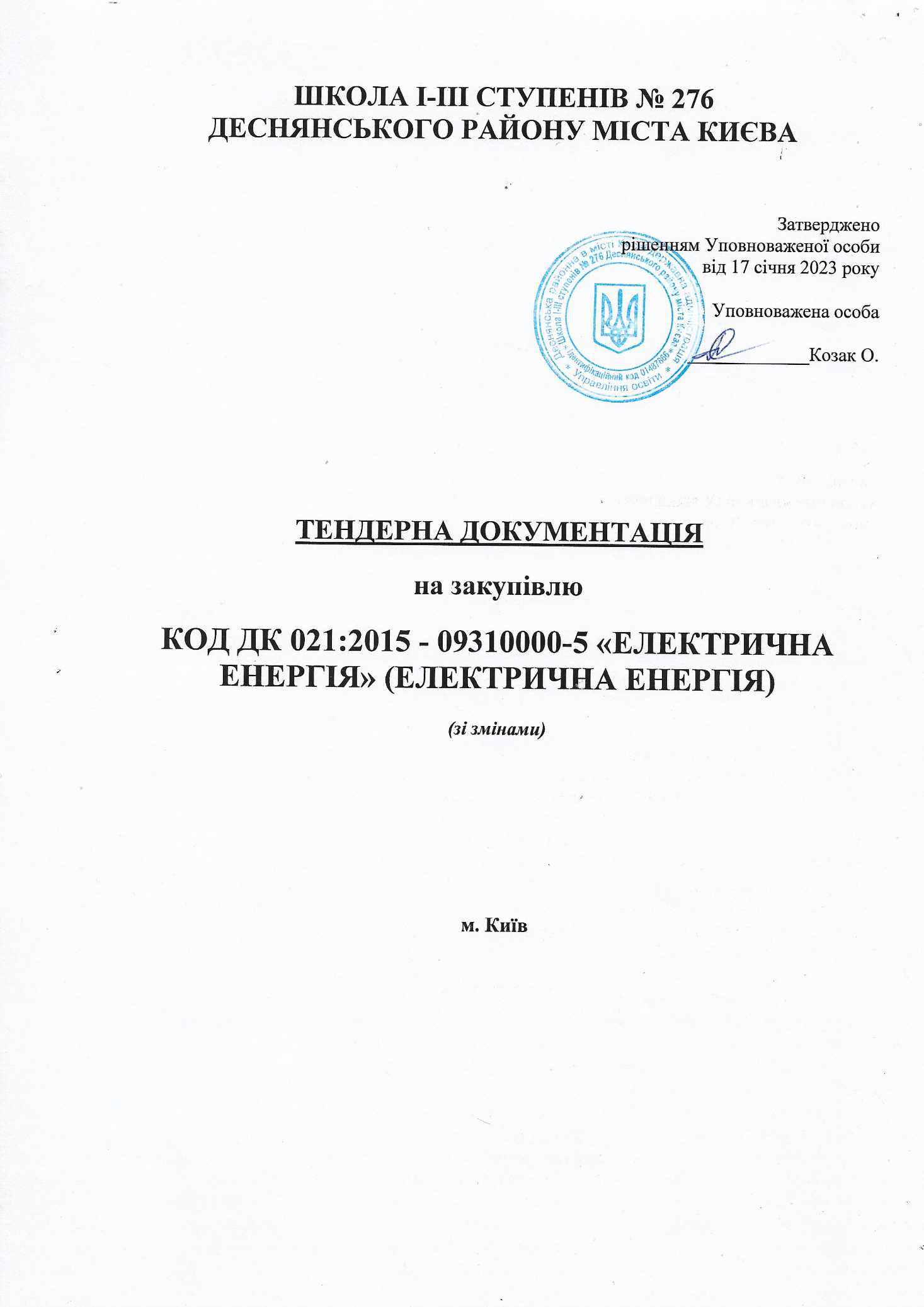 Додаток 1 до Тендерної документаціїФорма тендерної пропозиції заповнюється Учасником та надається у складі тендерної пропозиції ФОРМА “тендернА Пропозиціяˮ 1(форма, яка подається учасником на фірмовому бланку)___________________  20__ р. Кому: Школа І-ІІІ ступенів № 276 Деснянського району міста Києва                                                                   (повна назва замовника)Найменування предмета закупівлі згідно тендерної документації Код ДК 021:2015 - 09310000-5 «Електрична енергія» (Електрична енергія).Номер/ідентифікатор закупівлі UA - _________________Найменування учасника: _________________________________________________________________(повна назва організації учасника)в особі _________________________________________________________________________________(прізвище, ім’я, по батькові, посада відповідальної особи)уповноважений повідомити наступне: 1. Вивчивши тендерну документацію, технічні, якісні та кількісні характеристики предмета закупівлі, ми уповноважені на підписання Договору, маємо можливість здійснити постачання предмету закупівлі, виконати вимоги Замовника на умовах, зазначених у цій пропозиції.2. Адреса (юридична, поштова) учасника торгів _____________________________________3. Телефон/факс, e-mail__________________________________________________________4. Відомості про керівника (П.І.Б., посада, номер контактного телефону) – для юридичних осіб _________________________________________________________________________________5. Форма власності, юридичний статус підприємства (організації), організаційно-правова форма господарювання, дата утворення, місце реєстрації, спеціалізація, інформація про систему оподаткування, на якій перебуває учасник, а також інформація про податок, що сплачується учасником _______________________________________________6. Код ЄДРПОУ (для юридичних осіб) (ідентифікаційний номер фізичної особи – платника податків та інших обов'язкових платежів) ________________________________________7. Індивідуальний податковий номер ____________________________________8. Банківські реквізити ________________________________________________9. П.І.Б., зразок підпису, посада особи (осіб), уповноваженої (уповноважених) підписувати документи тендерної пропозиції учасника ________________________________________10. Строки поставки  __________________________________________________________________11. Умови оплати ___________________________________________________________12. П.І.Б., зразок підпису, посада особи (осіб), уповноваженої (уповноважених) підписувати документи за результатами процедури закупівлі (договір про закупівлю) ______________13. Пропозиція щодо предмету закупівлі:14. Ми погоджуємося з основними умовами Договору, які викладені у Додатку 3 до Документації “Проєкт договоруˮ тендерної документації, та з тим, що основні умови Договору про закупівлю не можуть змінюватися після його підписання до виконання зобов’язань сторонами, у повному обсязі, крім випадків, визначених частиною п’ятою статті 41 Закону України “Про публічні закупівліˮ. 15. Строк дії нашої тендерної пропозиції складає 90 днів із дати кінцевого строку подання тендерних пропозицій. Наша тендерна пропозиція буде обов’язковою для нас і може бути акцептована замовником у будь-який час до закінчення встановленого Законом терміну.16. Якщо наша тендерна пропозиція буде акцептована, ми зобов’язуємося підписати Договір із замовником у термін, встановлений Законом.(Посада, прізвище, ініціали, підпис керівника або уповноваженої особи учасника, завірені печаткою (у разі наявності)).    МП1Тендерні пропозиції оформлюються та подаються за встановленою замовником формою. Учасник не повинен відступати від даної форми.2ПДВ нараховується у випадках, передбачених законодавством України.Додаток 2 до Тендерної документації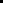 Кваліфікаційні критерії до учасника відповідно до статті 16 Закону та спосіб їх документального підтвердження.Додаткові вимоги до учасників:інформацію про те, що товар запропонований учасником не відноситься до товарів, пов’язаних з державою-агресором відповідно до постанови Кабінету Міністрів України від 9 квітня 2022 р. № 426 «Про застосування заборони ввезення товарів з Російської Федерації» (далі – постанова 426). У разі ненадання учасником інформації або у випадку, якщо товар запропонований учасником відноситься до товарів, пов’язаних з державою-агресором відповідно до постанови 426, пропозиція такого учасника підлягатиме відхиленню на підставі абзацу третього пункту 1 частини першої статті 31 Закону.Примітки:- довідки та копії документів мають бути засвідчені підписом уповноваженої посадової особи учасника або засвідчені шляхом накладання кваліфікованого електронного підпису або удосконаленого електронного підпису на кожен з таких документів;- учасник повинен подати документи з урахуванням особливостей законодавства та цієї тендерної документації (у разі відсутності документа учасник повинен подати лист-пояснення з зазначенням підстави неподання документа з посиланням на нормативно-правові акти). Документи, що вимагаються замовником, але не передбачені законодавством для учасників – юридичних, фізичних осіб, у тому числі фізичних осіб – підприємців, не подаються ними у складі тендерної пропозиції; - учасник-нерезидент повинен подати документи з урахуванням особливостей законодавства його країни походження (у разі відсутності документа учасник-нерезидент повинен подати  лист-пояснення з зазначенням підстави неподання документа з посиланням на нормативно-правові акти).Примітка. У разі участі об’єднання учасників підтвердження відповідності кваліфікаційним критеріям здійснюється з урахуванням узагальнених об’єднаних показників кожного учасника такого об’єднання на підставі наданої об’єднанням інформації.Додаток 3 до Тендерної документаціїПідтвердження відсутності обставин для відмови в участі у процедурі закупівлі, передбачених статтею 17 ЗаконуДля підтвердження відсутності обставин для відмови в участі у процедурі закупівлі, передбачених статтею 17 Закону, учасник у складі тендерної пропозиції повинен надати:1) довідку у довільній формі про те, що фізична особа, яка є учасником процедури закупівлі, не була засуджена за кримінальне правопорушення, вчинене з корисливих мотивів (зокрема, пов’язане з хабарництвом та відмиванням коштів), судимість з якої не знято або не погашено у встановленому законом порядку;2) довідку у довільній формі про те, що службова (посадова) особа учасника процедури закупівлі, яка підписала тендерну пропозицію, не була засуджена за кримінальне правопорушення, вчинене з корисливих мотивів (зокрема, пов’язане з хабарництвом, шахрайством та відмиванням коштів), судимість з якої не знято або не погашено у встановленому законом порядку;3) довідку у довільній формі про те, що службову (посадову) особу учасника процедури закупівлі, яку уповноважено учасником представляти його інтереси під час проведення процедури закупівлі, фізичну особу, яка є учасником, не було притягнуто згідно із законом до відповідальності за вчинення правопорушення, пов'язаного з використанням дитячої праці чи будь-якими формами торгівлі людьми;4) довідку у довільній формі про те, що учасник процедури закупівлі не має заборгованості із сплати податків і зборів (обов'язкових платежів), крім випадку, якщо такий учасник здійснив заходи щодо розстрочення і відстрочення такої заборгованості у порядку та на умовах, визначених законодавством країни реєстрації такого учасника. У разі наявності в учасника заборгованості із сплати податків і зборів (обов'язкових платежів), додатково у складі тендерної пропозиції надається інформація про заходи щодо розстрочення і відстрочення такої заборгованості у порядку та на умовах, визначених законодавством країни реєстрації такого учасника;5) довідку у довільній формі про те, що учасник процедури закупівлі не має невиконаного зі своєї сторони зобов'язання за раніше укладеним договором про закупівлю з замовником, який проводить процедуру закупівлі, що призвело до його дострокового розірвання, і було застосовано санкції у вигляді штрафів та/або відшкодування збитків - протягом трьох років з дати дострокового розірвання такого договору.**Учасник процедури закупівлі, що перебуває в обставинах, зазначених у частині другій статті 17 Закону, може надати підтвердження вжиття заходів для доведення своєї надійності, незважаючи на наявність відповідної підстави для відмови в участі у процедурі закупівлі. Для цього учасник (суб'єкт господарювання) повинен довести, що він сплатив або зобов'язався сплатити відповідні зобов'язання та відшкодування завданих збитків.Якщо замовник вважає таке підтвердження достатнім, учаснику не може бути відмовлено в участі в процедурі закупівлі.Примітка.У разі подання тендерної пропозиції об’єднанням учасників підтвердження відсутності підстав для відмови в участі у процедурі закупівлі, встановленими статтею 17 Закону подається по кожному з учасників окремо, які входять у склад об’єднання, згідно цього додатку. Учасник процедури закупівлі підтверджує відсутність підстав, зазначених в абзаці першому пункту 44 Постанови КМУ № 1178, шляхом самостійного декларування відсутності таких підстав в електронній системі закупівель під час подання тендерної пропозиції.Замовник не вимагає від учасника процедури закупівлі під час подання тендерної пропозиції в електронній системі закупівель будь-яких документів, що підтверджують відсутність підстав, визначених в абзаці першому пункту 44 Постанови КМУ № 1178, крім самостійного декларування відсутності таких підстав учасником процедури закупівлі відповідно до абзацу четвертого пункту 44 Постанови КМУ № 1178.Переможець процедури закупівлі у строк, що не перевищує чотири дні з дати оприлюднення в електронній системі закупівель повідомлення про намір укласти договір про закупівлю, повинен надати замовнику документи шляхом оприлюднення в електронній системі закупівель документи, що підтверджують відсутність підстав, визначених пунктами 3, 5, 6,  12 частини першої та частиною другою статті 17 Закону, а саме: витяг (повний) з інформаційно-аналітичної системи «Облік відомостей про притягнення особи до кримінальної відповідальності та наявності судимості» у формі електронного документа або завіреної довідки, що містить інформацію станом на дату, не більше ніж за 30 календарних днів відносно дати розкриття пропозицій в електронній системі закупівель. Зазначений витяг надається щодо осіб (особи), визначених згідно пунктів 5, 6, частини першої статті 17 Закону;довідку, складену учасником у довільній формі, що підтверджує відсутність підстави, передбаченої пунктом 12 частини першої статті 17 Закону;довідку, складену учасником у довільній формі, що підтверджує відсутність підстави, передбаченої абзацом 1 частини другої статті 17 Закону, або інформацію у довільній формі, що підтверджує вжиття заходів для доведення надійності учасника, згідно абзацу 2 частини другої статті 17 Закону.          Відповідно до абзацу третього пункту 44 Постанови КМУ № 1178 переможець процедури закупівлі у строк, що не перевищує чотири дні з дати оприлюднення в електронній системі закупівель повідомлення про намір укласти договір про закупівлю, повинен надати замовнику шляхом оприлюднення в електронній системі закупівель документи, що підтверджують відсутність підстав, визначених пунктами 3, 5, 6, і 12  частини першої та частиною другою цього пункту та окремо на кожного суб’єкта господарювання, у разі залучення як субпідрядника/співвиконавця для виконання робіт чи послуг в розрізі технічних вимог (У разі, якщо на дату подання документів Єдиний державний реєстр осіб, які вчинили корупційні або пов’язані з корупцією правопорушення не працюватиме, переможець процедури закупівлі надає відповідну інформацію у вигляді гарантійного листа або довідки у довільній формі).Примітки:– документи, що вимагаються замовником, але не передбачені законодавством для учасників – юридичних, фізичних осіб, у тому числі фізичних осіб – підприємців, не подаються ними у складі тендерної пропозиції (у разі відсутності документів учасник повинен надати лист-пояснення з зазначенням підстави неподання документа з посиланням на нормативно-правові акти);Додаток 4 до Тендерної документаціїІНФОРМАЦІЯ ПРО НЕОБХІДНІ ТЕХНІЧНІ, ЯКІСНІ ТА КІЛЬКІСНІ ХАРАКТЕРИСТИКИ ПРЕДМЕТА ЗАКУПІВЛІ Технічні вимоги1.Перелік та кількість товару (Кількість та обсяг закупівлі): 2. Учасник визначає ціни на товар, який він пропонує поставити за Договором, з урахуванням усіх своїх витрат, які можуть бути ним понесені у ході виконання договору про закупівлю.3. Строк поставки Товару: з дати підписання договору - до 31.12.2023 року4. Постачальник повинен бути включений до переліку суб'єктів господарської діяльності, які мають ліцензії з постачання електричної енергії, який розміщений на офіційному веб-порталі Національної комісії, що здійснює державне регулювання у сферах енергетики та комунальних послуг, що підтверджується роздруківкою з офіційного веб-сайту.5. Місце поставки (передачі) Товару: м. Київ, вул. Сержа Лифаря, 14.6. Перелік операторів системи розподілу, до яких під’єднані Об’єкти Споживача: Оператор системи розподілу – ПРАТ «ДТЕК КИЇВСЬКІ ЕЛЕКТРОМЕРЕЖІ».7. Гарантійний лист від Учасника про можливість здійснювати поставку електричної енергії за адресою поставки протягом визначеного терміну постачання. Якісні та технічні характеристики Вимоги щодо якості електричної енергії:Якість електричної енергії - це сукупність властивостей електричної енергії відповідно до встановлених стандартів, які визначають ступінь її придатності для використання за призначення. Відповідно до положень пункту 11.4.6 глави 11.4 розділу XI Кодексу систем розподілу, затвердженого постановою НКРЕКП від 14.03.2018 № 310 (далі – КСР), параметри якості електроенергії в точках приєднання споживачів в нормальних умовах експлуатації мають відповідати параметрам, визначеним у ДСТУ EN 50160:2014 «Характеристики напруги електропостачання в електричних мережах загальної призначеності» (далі – ДСТУ EN 50160:2014). Відповідно до пункту 3.1. розділу 3 Постанови НКРЕКП від 12.06.2018 № 375 «Про затвердження Порядку забезпечення стандартів якості електропостачання та надання компенсацій споживачам за їх недотримання» електропостачальник забезпечує дотримання загальних та гарантованих стандартів якості надання послуг.Відносини між енергопостачальною організацією та споживачем електричної енергії регулюються наступними документами:Закон України «Про ринок електричної енергії» від 13.04.2017 № 2019-VIII;Правила роздрібного ринку електричної енергії, затверджені постановою Національної комісії, що здійснює державне регулювання у сферах енергетики та комунальних послуг від 14.03.2018 № 312.(ПРРЕЕ).Товар повинен відповідати показникам якості безпеки, які встановлюються законодавством України та стандартами, а також не повинен мати негативного впливу на навколишнє середовище.Технічні, якісні характеристики предмета закупівлі повинні відповідати встановленим/зареєстрованим нормативним актам законодавства України (державним стандартам (технічним умовам)) та передбачати застосування заходів із захисту довкілля.Додаток 5 до Тендерної документаціїПРОЄКТ ДОГОВІРпро постачання електричної енергії споживачум.Київ							                                 “___ˮ____________20___ р.Школа І-ІІІ ступенів № 276 Деснянського району міста Києва, в особі __________________________________________________________, що діє на підставі ________________________________________________________, надалі – «Споживач», з однієї сторони, та__________________________________________________________________________ в особі_________________________________________________________, який діє на підставі ____________________________, надалі – «Постачальник», з іншої сторони, які разом за текстом цього Договору іменуються «Сторони», а кожна окремо «Сторона», керуючись вимогами Цивільного кодексу України, Господарського кодексу України, Закону України «Про ринок електричної енергії» та Правил роздрібного ринку електричної енергії, затверджених постановою Національної комісії, що здійснює державне регулювання у сферах енергетики та комунальних послуг, від 14.03.2018 № 312 (далі - ПРРЕЕ), Закону України «Про публічні закупівлі» уклали цей Договір про наступне:1. Загальні положення1.1. Цей договір про постачання електричної енергії споживачу (далі – Договір) встановлює порядок та умови постачання електричної енергії як товарної продукції споживачу (далі – Споживач) постачальником електричної енергії (далі – Постачальник).1.2. Умови цього Договору розроблені відповідно до Закону України «Про ринок електричної енергії» та Правил роздрібного ринку електричної енергії, затверджених постановою Національної комісії, що здійснює державне регулювання у сферах енергетики та комунальних послуг, від 14.03.2018 № 312 (далі - ПРРЕЕ). 2. Предмет Договору2.1. За цим Договором Постачальник продає Електричну енергію (Код за ДК 021:2015:09310000-5 Електрична енергія) (далі – товар або електрична енергія) Споживачу для забезпечення потреб електроустановок Споживача, а Споживач оплачує Постачальнику вартість використаної (купованої) електричної енергії та здійснює інші платежі згідно з умовами цього Договору. 2.2. Обсяг постачання електричної енергії: _____ кВт/год. 2.3. Місце поставки електричної енергії – адреса та ЕІС коди точок комерційного обліку наведені в Додатку № 1 до цього Договору «Заява приєднання». 2.4. Обов'язковою умовою для постачання електричної енергії Споживачу є наявність у нього укладеного в установленому порядку з оператором системи розподілу договору про надання послуг з розподілу, на підставі якого Споживач набуває право отримувати послугу з розподілу електричної енергії. 3. Умови постачання3.1. Постачальник зобов'язується поставити Споживачу електричну енергію в строк з ___________________ до 31.12.2023р.Початком постачання електричної енергіїСпоживачу є дата,зазначена в Заяві -приєднання, яка є Додатком 1 до цього Договору.3.2. Споживач має право вільно змінювати Постачальника відповідно до процедури, визначеної ПРРЕЕ, та умов цього Договору.3.3. Постачальник за цим Договором не має прававимагати від Споживача будь-якої іншої плати за електричну енергію, що не визначені у комерційній пропозиції, яка є додатком № 2 до цього Договору.4. Якість постачання електричної енергії4.1. Для забезпечення безперервного надання послуг з постачання електричної енергії Споживачу Постачальник зобов'язується здійснювати своєчасну закупівлю електричної енергії в обсягах, що за належних умов забезпечать задоволення попиту на споживання електричної енергії Споживачем.4.2. Якістьелектричної енергії, що постачається Споживачу має відповідати вимогам встановленим законодавством України, національними стандартами України, іншими нормативно-технічним документам, в тому числі ДСТУ EN 50160:2014. 4.3. Постачальник зобов'язується забезпечити комерційну якість послуг, які надаються Споживачу за цим Договором, що передбачає вчасне та повне інформування Споживача проумови постачання електричної енергії, ціни на електричну енергію та вартість послуг, що надаються, надання роз’яснень положень актів чинного законодавства, якими регулюються відносини Сторін, ведення точних та прозорих розрахунків із Споживачем, а також можливість вирішення спірних питань шляхом досудового врегулювання.4.4. Споживач має право на отримання компенсації за недотримання показників комерційноїякості надання послуг Постачальником. Постачальник зобов’язується надавати компенсацію Споживачу за недотримання показників комерційної якості надання послуг Постачальником у порядку, затвердженому Регулятором, опублікувати на своєму офіційному веб-сайті порядок надання компенсацій та їх розміри.5. Ціна, порядок обліку та оплати електричної енергії5.1. Споживач розраховується з Постачальником за електричну енергію за цінами, що визначаються відповідно до механізму визначення ціни електричної енергії, згідно з комерційною пропозицією, яка є додатком № 2 до цього Договору. 5.2. Спосіб визначення ціни (тарифу) електричної енергії зазначається в комерційній пропозиції Постачальника, яка є додатком № 2 до цього Договору. 5.3. Загальна сума цього Договору встановлюється залежно від кількості переданої електричної енергії та її ціни згідно Актів приймання-передачі, але не може більшою ____________________ (______________________________) грн. ___ коп., в тому числі ПДВ. (за результатами аукціону). Сума даного договору може бути зменшена за взаємною згодою Сторін. 5.4. Ціна електричної енергії має зазначатися Постачальником у Актах приймання-передачі електричної енергії за цим Договором, у тому числі у разі її зміни. Ціна за одиницю товару може змінюватися в порядку, передбаченому ст. 41 Закону України «Про публічні закупівлі» та у порядку, визначеному у пп.2 п.13.8 Договору. 5.5. Розрахунковим періодом за цим Договором є календарний місяць. 5.6. Оплата вартості електричної енергії здійснюється Споживачем у безготівковому вигляді, шляхом перерахування коштів на рахунок Постачальника, зазначений у Договорі. Датою оплати вважається дата зарахування коштів на рахунок Постачальника. Оплата вважається здійсненою після того, як на рахунок Постачальника надійшла вся сума коштів, що підлягає сплаті за куповану електричну енергію відповідно до умов цього Договору. Рахунок Постачальника зазначається у платіжних документах Постачальника, у тому числі у разі його зміни.5.7. Оплата Актів за спожиту електроенергію здійснюється Споживачем у 100% розмірі протягом 10 (десяти) банківських днів після підписання Сторонами Акту, на умовах комерційної пропозиції, яка є Додатком №2 до цього Договору. Всі платіжні документи, що виставляються Постачальником Споживачу, мають містити чітку інформацію про суму платежу, порядок та строки оплати, що погоджені Сторонами цього Договору, а також інформацію щодо адреси, телефонів, офіційних веб-сайтів для отримання інформації про подання звернень, скарг та претензій щодо якості постачання електричної енергії та надання повідомлень про загрозу електробезпеки. 5.8. Якщо Споживач не здійснив оплату за цим Договором у строки, передбачені комерційною пропозицією, Постачальник має право здійснити заходи з припинення постачання електричної енергії Споживачу у порядку, визначеному ПРРЕЕ. У разі порушення Споживачем строків оплати за цим Договором, Постачальник має право вимагати сплату пені. Пеня нараховується за кожен день прострочення оплати. Споживач сплачує за вимогою Постачальника пеню у розмірі, що визначається цим Договором та зазначається в комерційній пропозиції, яка є додатком №2 до цього Договору. 5.9. У разі виникнення у Споживача заборгованості за електричну енергію за цим Договором Споживач повинен звернутися до Постачальника із заявою про складення графіка погашення заборгованості на строк не більше 12 місяців та за вимогою Постачальника подати довідки, що підтверджують неплатоспроможність (обмежену платоспроможність) Споживача. Графік погашення заборгованості оформляється додатком до цього договору або окремим договором про реструктуризацію заборгованості. Укладення Сторонами та дотримання Споживачем графіка погашення заборгованості не звільняє Споживача від здійснення поточних платежів за цим Договором. У разі недотримання графіка погашення заборгованості або прострочення оплати поточних платежів Постачальник має право здійснити заходи з припинення постачання електричної енергії Споживачу у порядку, визначеному цим Договором. 5.10. Споживач здійснює плату за послугу з розподілу (передачі) електричної енергії безпосередньо оператору системи. 5.11. Споживач має право обрати на розрахунковий період іншого Постачальника в установленому ПРРЕЕ порядку, за умов, що в нього є укладений договір на розподіл електричної енергії з оператором системи та відсутнє припинення постачання електричної енергії внаслідок наявності заборгованості за постачання електричної енергії перед діючим Постачальником. 5.12. Порядок звіряння фактичного обсягу спожитої електричної енергії на певну дату чи протягом відповідного періоду визначається відповідно до комерційної пропозиції. 5.13. Комерційна пропозиція, яка є додатком до цього Договору, має містити наступну інформацію: 1) ціну (тариф) електричної енергії; 2) спосіб оплати (порядок розрахунків); 3) визначення способу оплати послуг з розподілу через Постачальника з наступним переведенням цієї оплати Постачальником оператору системи та/або напряму з оператором системи (необхідно обрати лише один з варіантів); 4) розмір пені за порушення строку оплати або штраф; 5) розмір компенсації Споживачу за недодержання Постачальником якості надання комерційних послуг; 6) розмір штрафу за дострокове розірвання Договору у випадках, не передбачених умовами Договору; 7) термін дії Договору та умови пролонгації; 8) можливість надання пільг, субсидій тощо. Після прийняття Споживачем комерційних пропозицій Постачальника внесення змін до них можливе лише за згодою сторін або в порядку, встановленому чинним законодавством.5.14. У разі зміни регульованих цін (тарифів), які враховуються при розрахунку ціни на електричну енергію Постачальник здійснює коригування шляхом збільшення/зменшення відповідної регульованої складової з дати її введення в дію на підставі відповідних постанов НКРЕКП. У разі зміни розміру регульованих цін (тарифів) на послуги, що надаються на ринку електричної енергії, які Постачальник зобов’язаний враховувати при визначені вартості одиниці Товару, може змінюватися ціна за одиницю Товару пропорційно зміні розміру регульованих цін (тарифів). У разі установлення Регулятором цін (тарифів) на послуги, що надаються на ринку електричної енергії, які до укладення Договору не були передбачені (плата за надання яких не здійснювалася Постачальником), але які Постачальник буде зобов’язаний врахувати при визначенні вартості одиниці Товару, може змінюватися ціна за одиницю товару (електричної енергії) пропорційно розміру регульованих цін (тарифів). Наявність факту зміни ціни за одиницю Товару у зв’язку із зміною регульованих цін (тарифів) і нормативів підтверджується Постачальником відповідним обґрунтованим розрахунком структури ціни Товару із врахуванням положень нормативно-правових актів Регулятора. Зміна ціни за 1кВт/год електричної енергії та дата настання таких змін будуть відображені в Додатковій угоді до даного Договору. 6. Права та обов'язки Споживача6.1. Споживач має право: 6.1.2. обирати спосіб визначення ціни за постачання електричної енергії на умовах, зазначених у комерційній пропозиції, обраній Споживачем; 6.1.2. отримувати електричну енергію на умовах, зазначених у цьому Договорі; 6.1.3. купувати електричну енергію із забезпеченням рівня якості комерційних послуг, відповідно до вимог діючих стандартів якості надання послуг, затверджених Регулятором, а також на отримання компенсації за порушення таких вимог, розмір якої визначено в комерційній пропозиції; 6.1.4. безоплатно отримувати всю інформацію стосовно його прав та обов’язків, інформацію про ціну, порядок оплати спожитої електричної енергії, а також іншу інформацію, що має надаватись Постачальником відповідно до чинного законодавства та/або цього Договору; 6.1.5. безоплатно отримувати інформацію про обсяги та інші параметри власного споживання електричної енергії; 6.1.6. звертатися до Постачальника для вирішення будь-яких питань, пов'язаних з виконанням цього Договору; 6.1.7. вимагати від Постачальника надання письмової форми цього Договору; 6.1.8. вимагати від Постачальника пояснень щодо отриманих Актів і у випадку незгоди з порядком розрахунків або розрахованою сумою вимагати проведення звіряння розрахункових даних та/або оскаржувати їх в установленому цим Договором та чинним законодавством порядку; 6.1.9. проводити звіряння фактичних розрахунків в установленому ПРРЕЕ порядку з підписанням відповідного акта; 6.1.10. вільно обирати іншого електропостачальника та розірвати цей Договір у встановленому цим Договором та чинним законодавством порядку; 6.1.11. оскаржувати будь-які несанкціоновані, неправомірні чи інші дії Постачальника, що порушують права Споживача, та брати участь у розгляді цих скарг на умовах, визначених чинним законодавством та цим Договором; 6.1.12. отримувати відшкодування збитків від Постачальника, понесених у зв'язку з невиконанням або неналежним виконанням Постачальником своїх зобов'язань перед Споживачем, відповідно до умов цього Договору та чинного законодавства; 6.1.13. перейти на постачання електричної енергії до іншого електропостачальника, у разі наявності договору споживача про надання послуг з розподілу електричної енергії та відсутності припинення постачання електричної енергії внаслідок наявності заборгованості за постачанняелектричної енергії перед діючим Постачальником, та/або достроково призупинити чи розірвати цей Договір у встановленому ним порядку; 6.1.14. достроково розірвати цей Договір в односторонньому порядку без укладання додаткової угоди у разі невиконання або неналежного виконання за цим Договором зобов’язань Постачальником, повідомивши його про це у строк за 20 (двадцять) календарних днів до дати розірвання, шляхом направлення письмового повідомлення на адресу Постачальника із зазначенням дати розірвання Договору. У випадку дострокового розірвання Договору за цим пунктом, штрафні санкції до Споживача не застосовуються; 6.1.15. інші права, передбачені чинним законодавством і цим Договором. 6.2. Споживач зобов'язується: 6.2.1. забезпечувати своєчасну та повну оплату електричної енергії згідно з умовами цього Договору; 6.2.2. укласти в установленому порядку договір споживача про надання послуг з розподілу електричної енергії з оператором системи для набуття права на правомірне споживання електричної енергії та фізичну доставку електричної енергії до межі балансової належності об'єкта Споживача; 6.2.3. раціонально використовувати електричну енергію, обережно поводитися з електричними пристроями та використовувати отриману електричну енергію виключно для власного споживання та не допускати несанкціонованого споживання електричної енергії; 6.2.4. протягом 5 робочих днів до дати постачання електричної енергії новим електропостачальником, але не пізніше дати зазначеної у цьому Договорі, розрахуватися з Постачальником за спожиту електричну енергію в повному обсязі; 6.2.5. надавати забезпечення виконання зобов’язань з оплати за постачання електричної енергії у випадку неможливості погасити заборгованість за постачання та/або перебування в процесі ліквідації чи банкрутства відповідно до Цивільного кодексу України та ПРРЕЕ; 6.2.6. безперешкодно допускати на свою територію, у свої житлові, виробничі, господарські та підсобні приміщення, де розташовані вузли обліку електричної енергії, засоби вимірювальної техніки тощо, представників Постачальника після пред'явлення ними службових посвідчень для звіряння показів щодо фактично спожитої електричної енергії; 6.2.7. відшкодовувати Постачальнику збитки, понесені ним у зв'язку з невиконанням або неналежним виконанням Споживачем своїх зобов'язань перед Постачальником, що покладені на нього чинним законодавством та/або цим Договором; 6.2.8. виконувати інші обов'язки, покладені на Споживача чинним законодавством та/або цим Договором. 7. Права і обов'язки Постачальника7.1. Постачальник має право: 7.1.1. отримувати від Споживача плату за електричну енергію; 7.1.2. контролювати правильність оформлення Споживачем платіжних документів; 7.1.3. ініціювати припинення постачання електричної енергії Споживачу у порядку та на умовах, визначених цим Договором та чинним законодавством; 7.1.4. безперешкодного доступу до розрахункових засобів вимірювальної техніки Споживача для перевірки показів щодо фактично використаних Споживачем обсягів електричної енергії; 7.1.5. проводити разом зі Споживачем звіряння фактично використаних обсягів електричної енергії з підписанням відповідного акта; 7.1.6. отримувати відшкодування збитків від Споживача, що понесені Постачальником у зв'язку з невиконанням або неналежним виконанням Споживачем своїх зобов'язань перед Постачальником, відповідно до умов цього Договору та чинного законодавства, у тому числі отримувати відшкодування збитків від Споживача за дострокове розірвання Договору у випадках, не передбачених Договором; 7.1.7. інші права, передбачені чинним законодавством і цим Договором.7.2. Постачальник зобов'язується: 7.2.1. забезпечувати належну якість надання послуг з постачання електричної енергії відповідно до вимог чинного законодавства та цього Договору; 7.2.2. нараховувати і виставляти рахунки/Акти Споживачу за електричну енергію відповідно до вимог та у порядку, передбачених ПРРЕЕ та цим Договором; 7.2.3. надавати Споживачу інформацію про його права та обов’язки, ціни на електричну енергію, порядок оплати за спожиту електричну енергію, порядок зміни діючого Постачальника та іншу інформацію, що вимагається цим Договором та чинним законодавством, а також інформацію про ефективне споживання електричної енергії. Така інформація оприлюднюється на офіційному веб-сайті Постачальника і безкоштовно надається Споживачу на його запит; 7.2.4. публікувати на офіційному веб-сайті (і в засобах масової інформації в передбачених законодавством випадках) детальну інформацію про зміну ціни електричної енергії за 20 днів до введення її у дію; 7.2.5. видавати Споживачеві безоплатно платіжні документи та форми звернень; 7.2.6. приймати оплату наданих за цим Договором послуг будь-яким способом, що передбачений цим Договором; 7.2.7. розглядати в установленому законодавством порядку звернення Споживача, зокрема з питань нарахувань за електричну енергію, і за наявності відповідних підстав задовольняти його вимоги; 7.2.8. забезпечувати належну організацію власної роботи для можливості передачі та обробки звернення Споживача з питань, що пов'язані з виконанням цього Договору; 7.2.9. відшкодовувати збитки, понесені Споживачем у випадку невиконання або неналежного виконання Постачальником своїх зобов'язань за цим Договором; 7.2.10. забезпечувати конфіденційність даних, отриманих від Споживача; 7.2.11. протягом 3 (трьох) днів від дати, коли Постачальнику стало відомо про нездатність продовжувати постачання електричної енергії Споживачу, він зобов’язується проінформувати Споживача про його право: - вибрати іншого електропостачальника та про наслідки невиконання цього; - перейти до електропостачальника, на якого в установленому порядку покладені спеціальні обов’язки (постачальник «останньої надії»); - на відшкодування збитків, завданих у зв’язку з неможливістю подальшого виконання Постачальником своїх зобов’язань за цим Договором; 7.2.12. виконувати інші обов'язки, покладені на Постачальника чинним законодавством та/або цим Договором. 8. Порядок припинення та відновлення постачання електричної енергії8.1. Постачальник має право звернутися до оператора системи з вимогою про відключення об’єкта Споживача від електропостачання у випадку порушення Споживачем строків оплати за цим Договором.8.2. Припинення електропостачання не звільняє Споживача від обов'язку сплатити заборгованість Постачальнику за цим Договором.8.3. Відновлення постачання електричної енергії Споживачу може бути здійснено за умови повного розрахунку Споживача за спожиту електричну енергію за цим Договором та відшкодування витрат Постачальника на припинення та відновлення постачання електричної енергії.8.4. Якщо за ініціативою Споживача необхідно припинити постачання електричної енергії на об'єкт Споживача для проведення ремонтних робіт, реконструкції чи технічного переоснащення тощо, Споживач має звернутися до оператора системи та одночасно повідомити про це Постачальника.9. Відповідальність Сторін9.1. За невиконання або неналежне виконання своїх зобов'язань за цим Договором Сторони несуть відповідальність, передбачену цим Договором та чинним законодавством.9.2. Постачальник має право вимагати від Споживача відшкодування збитків, а Споживач відшкодовує збитки, понесені Постачальником, виключно у разі:-порушення Споживачем строків розрахунків з Постачальником -в розмірі, погодженому Сторонами в цьому Договорі;-відмови Споживача надати представнику Постачальника доступ до свого об'єкта, що завдало Постачальнику збитків -в розмірі фактичних збитків Постачальника.9.3. Постачальник відшкодовує Споживачу збитки, понесені Споживачем у зв'язку з припиненням постачання електричної енергії Споживачу оператором системи на виконання неправомірного доручення Постачальника, в обсягах, передбачених ПРРЕЕ.9.4. Постачальник не відповідає за будь-які перебої у передачі або розподілі електричної енергії, які стосуються функціонування, обслуговування та/або розвитку системи передачі та/або системи розподілу електричної енергії, що сталися з вини відповідального оператора системи.9.5. Порядок документального підтвердження порушень умов цього Договору, а також відшкодування збитків встановлюється ПРРЕЕ.9.6. Відповідно до положень пункту 4 частини 1 статті 236 Господарського кодексу України  у разі невиконання або неналежного виконання Постачальником зобов'язань за Договором Покупець має право відмовитисявід встановлення на майбутнє господарських відносин з Постачальником.10. Порядок зміни електропостачальника10.1. Споживач має право в будь-який момент часу змінити постачальника електричної енергії шляхом укладення нового договору про постачання електричної енергії з новим електропостачальником, попередивши Постачальника за 21 день дотакої зміни, вказавши дату або строки, в які буде відбуватись така зміна (початок дії нового договору про постачання електричної енергії). Про заплановану зміну Постачальника, Споживач зобов’язується повідомити діючого Постачальника письмово.10.2. Зміна постачальника електричної енергії здійснюється згідно з порядком, встановленим ПРРЕЕ.11. Порядок розв'язання спорів11.1. Спори та розбіжності, що можуть виникнути при виконанні умов цього Договору будуть узгоджені шляхом переговорів між Сторонами.Під час вирішення спорів Сторони мають керуватися порядком врегулювання спорів, встановленим ПРРЕЕ.11.2. У разі недосягнення між Сторонами згоди шляхом проведення переговорів, спір вирішується в судовому порядку.12. Форс-мажорні обставини12.1. Сторони звільняються від відповідальності за часткове або повне невиконання зобов'язань за цим Договором, якщо це невиконання є наслідком непереборної сили (форс-мажорних обставин).12.2. Під форс-мажорними обставинами розуміють надзвичайні та невідворотні обставини, що об'єктивно унеможливлюють виконання зобов'язань, передбачених умовами цього Договору.12.3. Строк виконання зобов'язань за цим Договором відкладається на строк дії форс-мажорних обставин.12.4. Сторони зобов'язані негайно повідомити про форс-мажорні обставини та протягом чотирнадцяти днів з дня їх виникнення надати підтверджуючі документи щодо їх настання відповідно до законодавства.12.5. Виникнення форс-мажорних обставин не є підставою для відмови Споживача від сплати Постачальнику за електричну енергію, яка була надана до їх виникнення.13. Строк дії Договору та інші умови13.1. Цей Договір укладається на строк, зазначений в комерційній пропозиції, яка є додатком № 2 до цього Договору. 13.2. Постачальник має повідомити про зміну будь-яких умов Договору Споживача непізніше, ніж за 20 днів до їх застосування з урахуванням інформації про право Споживача розірвати Договір. Постачальник зобов’язаний повідомити Споживача в порядку, встановленому законом, про будь-яке збільшення ціни і про право припинити дію договору без сплати будь-яких штрафних санкцій чи іншої фінансової компенсації Постачальнику, якщо Споживач не приймає нові умови. Виключенням є погоджена Сторонами зміна ціни електричної енергії обгрунтована Постачальником відповідно до п.13.8 даного Договору та розрахована із застосуванням формули, наведеної в Комерційній пропозиці (Додаток №2).13.3. Постачальник має право розірвати цей Договір достроково, повідомивши Споживача про це за 20 днів до очікуваної дати розірвання, у випадках якщо:-споживач прострочив оплату за постачання електричної енергії згідно з Договором, за умови, що Постачальник здійснив попередження Споживачу про можливе розірвання цього Договору;-споживач іншим чином суттєво порушив умови цього Договору, і не вжив заходів щодо усунення такого порушення в строк, що становить 5 робочих днів.13.4. Дія цього Договору також припиняється у наступних випадках:-анулювання Постачальнику ліцензії на постачання;-банкрутства або припинення господарської діяльності Постачальником;-у разі зміни власника об’єкта Споживача;-у разі зміни електропостачальника.13.5. Інформування Споживача, з яким укладено Договір про зміни в умовах Договору, про закінчення терміну його дії, зміну тарифів, виставлення Актів, попередження про припинення постачання електричної енергії за невиконання умов оплати за електричну енергію, іншу інформацію, яка стосується взаємовідносин Сторін або може бути корисною для Споживача, може здійснюватися шляхом направлення відповідної інформації:-на поштову адресу Споживача, вказану у Заяві-приєднання до умов Договору;-засобами електронного зв'язку на електронну адресу Споживача, вказану у Заяві -приєднання до умов Договору.13.6. Попередження про припинення постачання електричної енергії за невиконання умов оплати за електричну енергію (далі -Попередження) вважаються отриманими Споживачем в день надіслання Постачальником такого повідомлення про відключення за невиконання умов оплати у сканованому вигляді (формат РОБ) засобами електронного зв'язку на електронну адресу Споживача, вказану у Заяві-приєднання. Оригінали Попереджень досилаються поштою або кур’єром або будь яким іншим зручним для Сторін способом.13.7. Споживач зобов'язується у десятиденний строк повідомити Постачальника про зміну будь-якої інформації та даних, зазначених в Заяві-приєднання, яка є додатком 1 до Договору.13.8. Умови даного Договору можуть бути змінені за взаємною згодою Сторін, з обов'язковим складанням письмового документа, підписаного сторонами Договору.Істотні умови договору  не можуть змінюватися після його підписання до виконання зобов’язань сторонами в повному обсязі, крім випадків:1) зменшення обсягів закупівлі, зокрема з урахуванням фактичного обсягу видатків замовника; 2) збільшення ціни за одиницю товару до 10 відсотків пропорційно збільшенню ціни такого товару на ринку у разі коливання ціни такого товару на ринку, за умови, що така зміна не призведе до збільшення суми, визначеної в Договорі про закупівлю. Постачальник надає Споживачу повідомлення, у якому зазначає про намір змінити умови Договору постачання електричної енергії не пізніше ніж за 20 днів до запланованого набрання чинності змінами. Зміна ціни за одиницю електричної енергії допускається за умови надання Постачальником документального підтвердження факту коливання ціни електричної енергії на ринку в торговій зоні «ОЕС України». Таким документальним підтвердженням визначаються офіційні дані про середньозважену ціну на ринку «на добу на перед» (далі – РДН (ОЕС)), які склалися у відповідному періоді в торговій зоні «ОЕС України» та оприлюднені на офіційному вебсайті ДП «ОПЕРАТОР РИНКУ» за адресою в мережі Інтернет https://www.oree.com.ua згідно з частиною шостою статті 67 Закону України «Про ринок електричної енергії». У якості документального підтвердження даних, передбачених цим підпунктом, Сторонами визнаються наступні документи: - завірені належним чином копії (роздруківки з вебсайту) Порівняльного аналізу роботи ринку «на добу наперед» та «внутрішньодобового ринку» за 10 днів/20 днів відповідного місяця/Аналізу роботи ринку «на добу наперед» та «внутрішньодобового» ринку за відповідний місяць, які на дату укладення цього Договору оприлюднюються відповідно до законодавства ДП «ОПЕРАТОР РИНКУ» за посиланням https://www.oree.com.ua/index.php/web/10337. У разі необхідності збільшення ціни після укладення Договору про закупівлю відбувається в наступному порядку: - перша зміна (збільшення) ціни здійснюється у такому порядку: для зміни ціни Постачальник повинен надати Споживачу документи/інформацію, визначені у підпункті 2) пункту 13.8 цього Договору, які повинні містити інформацію про середньозважену ціну РДН (ОЕС) за декаду, в якій відбувся аукціон, та інформацію про середньозважену ціну РДН (ОЕС) за 10 днів поточного місяця (якщо укладення додаткової угоди (перегляд ціни) буде відбуватися у період з 11-20 число поточного місяця)/за 20 днів поточного місяця (якщо укладення додаткової угоди (перегляд ціни) буде відбуватися у період з 21-30 число поточного місяця (у лютому – 28(29) число поточного місяця)/за попередній місяць (30 днів попереднього місяця) (якщо укладення додаткової угоди (перегляд ціни) буде відбуватися у період з 01-10 число поточного місяця); - кожна наступна зміна ціни здійснюється у такому порядку: для зміни ціни приймається інформація про середньозважену ціну РДН (ОЕС) за відповідний період (декаду (10 днів), дві декади (20 днів), місяць (30 днів)), надана Постачальником для першої/попередньої зміни ціни, та Постачальник повинен надати Споживачу документи/інформацію, визначені у підпункті 2) пункту 13.8 цього Договору, які повинні містити інформацію про середньозважену ціну РДН (ОЕС) за 10 днів поточного місяця (якщо укладення додаткової угоди (перегляд ціни) буде відбуватися у період з 11-20 число поточного місяця)/за 20 днів поточного місяця (якщо укладення додаткової угоди (перегляд ціни) буде відбуватися у період з 21-30 число поточного місяця (у лютому – 28(29) число поточного місяця)/за попередній місяць (30 днів попереднього місяця) (якщо укладення додаткової угоди (перегляд ціни) буде відбуватися у період з 01-10 число поточного місяця). За умови надання документального підтвердження коливання ціни Товару на ринку ціна за одиницю Товару (Продукції) буде змінена пропорційно такому коливанню на ринку до 10 відсотків. Споживач залишає за собою право відмовити у підвищенні ціни на електричну енергію у разі необгрунтованого та безпідставного його ініціювання з боку Постачальника; 3) покращення якості предмета закупівлі, за умови що таке покращення не призведе до збільшення суми, визначеної в договорі про закупівлю; 4) продовження строку дії договору про закупівлю та строку виконання зобов’язань щодо передачі товару, виконання робіт, надання послуг у разі виникнення документально підтверджених об’єктивних обставин, що спричинили таке продовження, у тому числі обставин непереборної сили, затримки фінансування витрат замовника, за умови що такі зміни не призведуть до збільшення суми, визначеної в договорі про закупівлю; 5) погодження зміни ціни в договорі про закупівлю в бік зменшення (без зміни кількості (обсягу) та якості товарів, робіт і послуг), у тому числі у разі коливання ціни товару на ринку; 6) зміни ціни в договорі про закупівлю у зв’язку зі зміною ставок податків і зборів та/або зміною умов щодо надання пільг з оподаткування - пропорційно до зміни таких ставок та/або пільг з оподаткування; 7) зміни встановленого згідно із законодавством органами державної статистики індексу споживчих цін, зміни курсу іноземної валюти, зміни біржових котирувань або показників Platts, ARGUS регульованих цін (тарифів) і нормативів, що застосовуються в договорі про закупівлю, у разі встановлення в договорі про закупівлю порядку зміни ціни; 8) зміни умов у зв’язку із застосуванням положень частини шостої статті 41 Закону України «Про публічні закупілі». 13.9. Дія Договору про закупівлю може бути продовжена на строк, достатній для проведення процедури закупівлі на початку наступного року в обсязі, що не перевищує 20 відсотків суми, визначеної в початковому Договорі про закупівлю, укладеному в попередньому році, якщо видатки на досягнення цієї цілі затверджено в установленому порядку. 13.10. У відповідності до ст. 23 п.1 Бюджетного кодексу України, будь-які бюджетні зобов’язання та платежі з бюджету здійснюються лише за наявності відповідного бюджетного призначення на 2023 рік. 13.11. Даний Договір складений в двох оригінальних екземплярах –по одному для кожноїсторони, які мають однакову юридичну силу.13.12. Даний Договір діє з моменту підписання його сторонами  до 31.12.2022р., а в частині взаєморозрахунків -до повного виконання Сторонами зобов'язаньза Договором.13.13. Додатки до цього Договору, що єйого невід’ємною частиною:1) Додаток №1 -Заява-приєднання до умов договору про постачання електричної енергії Споживачу;2) Додаток №2 -Комерційна пропозиція.14.Місцезнаходження та банківські реквізити СторінПостачальник:                                                                                                Споживач:Додаток № 1 до Договору№_______________________    про постачання електричної енергії споживачу від _____. _____. 20__ р.ЗАЯВА-ПРИЄДНАННЯдо умов договору про постачання електричної енергії споживачуКеруючись статтями 633, 634, 641, 642 Цивільного кодексу України, Правилами роздрібного ринку електричної енергії  (далі - Правила роздрібного ринку), та ознайомившись з умовами договору про постачання електричної енергії споживачу (далі - Договір),Школа І-ІІІ ступенів № 276 Деснянського району міста Києва, 01487866 (далі - Споживач) ініціює приєднання до умов Договору на умовах комерційної пропозиції згідно Додатоку №2, який є невід’ємною частиною Договору з такими нижченаведеними персоніфікованими даними.Персоніфіковані дані Споживача:Початок постачання з «____» _______________ 20___ р.*до присвоєння ЕІС-коду точки розподілу (до отримання споживачем такої інформації у встановленому порядку), зазначається особовий рахунок (код елемента схеми) присвоєний оператором системи розподілу, якщо таких точок більше однієї, їх перелік наводиться у додатку до Заяви-приєднання.**до присвоєння ЕІС-коду суб’єкта ринку (до отримання споживачем такої інформації у встановленому порядку) поле не заповнюється.Погодившись з цією заявою-приєднанням (акцептувавши її), Споживач засвідчує вільне волевиявлення щодо приєднання до умов Договору в повному обсязі, зокрема в частині інших додатків до Договору, які оформляються за необхідності, до оформлення яких сторони керуються додатками до договорів про постачання електричної енергії та про користування електричною енергією (індивідуальні характеристики об'єкта, потужність, клас надійності, ідентифікаційні коди, особливості обліку, розмежування тощо) для врегулювання всіх питань, які залежать від інформації, яка міститься у відповідних додатках та базі даних оператора системи розподілу.З моменту акцептування цієї заяви-приєднання в установленому Правилами роздрібного ринку порядку Споживач та Постачальник набувають всіх прав та обов’язків за Договором і несуть відповідальність за їх невиконання (неналежне виконання) згідно з умовами Договору та чинним законодавством України.Своїм підписом Споживач підтверджує згоду на автоматизовану обробку його персональних даних згідно з чинним законодавством та можливу їх передачу третім особам, які мають право на отримання цих даних згідно з чинним законодавством, у тому числі щодо кількісних та/або вартісних обсягів наданих за Договором послуг.Відмітка про згоду Споживача на обробку персональних даних:_________________                  _____________________      ________________________(дата)                                                (особистий підпис)                            (П.І.Б. Споживача)Обсяги постачання електричної енергії споживачу на 2022 рік (тис.кВт*год)Споживач зобов'язується у місячний строк повідомити Постачальника про зміну будь-якої інформації та даних, зазначених у заяві-приєднанні.Реквізити Споживача:Школа І-ІІІ ступенів № 276 Деснянського району міста КиєваКод ЄДРПОУ 01487866Місцезнаходження: вул. Лифаря/Сабурова, 14, м. Києва, 02232IBAN ___________________________ДКСУ м. Київ тел/факс ________________________Відмітка про підписання Споживачем цієї заяви-приєднання:    (дата подання заяви-приєднання)                         (особистий підпис)                            (П.І.Б. Споживача)Перелік об'єктів Замовника та обсяги споживання електричної енергії будуть надані після визначення переможця закупівлі під час підписання договору.Комерційна пропозиція  __________________ (далі - Постачальник), яке діє на підставі ліцензії на постачання електричної енергії споживачу, виданої постановою НКРЕКП від _________ № _________, встановлює наступні умови даної комерційної пропозиції:Пропозиція є невід’ємним додатком договору про постачання електричної енергії споживачу (далі - Договір).Предмет комерційної пропозиції: постачання електричної енергії, як товарної продукції.Територія, на яку розповсюджується діяльність Постачальника: Україна, _________________ обл.Територія, на яку розповсюджуються умови даної комерційної пропозиції: Україна, ___________________.ПОСТАЧАЛЬНИК:				                                               СПОЖИВАЧ:Додаток 6 до Тендерної документаціїВідомості про виконання аналогічних договорів щодо предмету закупівлі Посада, П.І.Б. уповноваженої особи						    Підпис                                                                           М.П.Додаток 7 до Тендерної документаціїФОРМА  ЛИСТА-ЗГОДИ НА ОБРОБКУ ПЕРСОНАЛЬНИХ ДАНИХ УЧАСНИКАІ. Інформація про Учасника процедури закупівлі:ІІ. Інформація про згоду на обробку персональних даних Учасника відповідно до вимог Закону України «Про захист персональних даних».На вимогу Закону України «Про захист персональних даних» надаємо згоду на обробку персональних даних Учасника (в т.ч. збирання, зберігання і поширення, включаючи оприлюднення на Веб - порталі Уповноваженого органу) з метою проведення процедури закупівель на виконання умов Закону України «Про публічні  закупівлі».Посада, П.І.Б. уповноваженої особи						    Підпис                                                               М.П.№Розділ 1. Загальні положенняРозділ 1. Загальні положення1231Терміни, які вживаються в тендерній документаціїТендерну документацію розроблено відповідно до вимог Закону України «Про публічні закупівлі» (далі – Закон). Терміни вживаються у значенні, наведеному в Законі, з урахуванням особливостей постанови Кабінету Міністрів України «Про затвердження особливостей здійснення публічних закупівель товарів, робіт і послуг для замовників, передбачених Законом України "Про публічні закупівлі", на період дії правового режиму воєнного стану в Україні та протягом 90 днів з дня його припинення або скасування» від 12 жовтня 2022 р.
№ 1178 (далі – Постанова КМУ № 1178). Терміни, які використовуються в цій тендерній документації, вживаються в значенні, наведеному в Законі та Постанові КМУ № 1178.2Інформація про замовника торгів2.1повне найменуванняШкола І-ІІІ ступенів № 276 Деснянського району міста Києва2.2місцезнаходженнявул. Лифаря/Сабурова, буд. 14, м. Києва, 022322.3прізвище, ім’я та по батькові, посада та електронна адреса однієї чи кількох посадових осіб замовника, уповноважених здійснювати зв’язок з учасникамиЗ загальних питань: Козак Оксана Петрівна, уповноважена особа, заступник директор з навчальної роботи, вул. Лифаря/Сабурова, буд. 14, м. Києва, 02232, (044) 530-20-86 school276@i.ua  3Процедура закупівліВідкриті торги4Інформація про предмет закупівлі4.1назва предмета закупівліКод ДК 021:2015 - 09310000-5 «Електрична енергія» (Електрична енергія)4.2опис окремої частини або частин предмета закупівлі (лота), щодо яких можуть бути подані тендерні пропозиції, у разі якщо учасникам дозволяється подати тендерні пропозиції стосовно частини предмета закупівлі (лота)Учасник подає тендерну пропозицію щодо всього предмету закупівлі, визначеного у Додатку 4 до цієї Тендерної документації.4.3місце, кількість, обсяг поставки товарів (надання послуг, виконання робіт)Місце поставки – пункти підключення електрозабезпечення об’єкти замовника згідно Додатку 4 до Тендерної документаціїВимоги до предмета закупівлі, у т.ч. обсягу закупівлі, більш детально визначені у п.6 розділу 3 та Додатку 4 до тендерної документації.4.4строк поставки товарів (надання послуг, виконання робіт)Протягом 2023 року.5Недискримінація учасниківУчасники (резиденти та нерезиденти) всіх форм власності та організаційно-правових форм беруть участь у процедурах закупівель на рівних умовах.Замовники забезпечують вільний доступ усіх учасників до інформації про закупівлю, передбаченої Законом.6Інформація про валюту, у якій повинно бути розраховано та зазначено ціну тендерної пропозиціїВалютою тендерної пропозиції є гривня.7Інформація про мову (мови), якою (якими) повинно бути складено тендерні пропозиціїУсі документи, що мають відношення до тендерної пропозиції, повинні бути складені українською мовою, за винятком документів та інформації, передбачених п.6 розділу 3 тендерної документації, які можуть бути складені українською та/або російською мовами. У разі, якщо документ чи інформація, надання яких передбачено цією тендерною документацією, складені іншою(ими) мовою(ами), ніж передбачено умовами цієї тендерної документації, у складі тендерної пропозиції надається документ мовою оригіналу з обов’язковим перекладом українською мовою.Найменування торгових марок, комерційні найменування, оригінальні патентовані назви, іноземні географічні найменування, найменування юридичних осіб – нерезидентів України, а також найменування та назви міжнародних або іноземних нормативних актів, технічних документів, стандартів, регламентів, директив тощо  зазначаються у тендерній пропозиції мовою оригіналу латиницею або кирилицею.Уся інформація розміщується в електронній системі закупівель українською мовою, крім  тих випадків коли використання букв та символів української мови призводить до їх спотворення (зокрема, але не виключно адреси мережі "інтернет", адреси електронної пошти, торговельної марки (знаку для товарів та послуг), загальноприйняті міжнародні терміни).8Розмір мінімального кроку пониження ціни під час електронного аукціону0,5%Розділ 2. Порядок унесення змін та надання роз’яснень до тендерної документаціїРозділ 2. Порядок унесення змін та надання роз’яснень до тендерної документаціїРозділ 2. Порядок унесення змін та надання роз’яснень до тендерної документації1Процедура надання роз’яснень щодо тендерної документації Фізична/юридична особа має право не пізніше ніж за три дні до закінчення строку подання тендерної пропозиції звернутися через електронну систему закупівель до замовника за роз'ясненнями щодо тендерної документації та/або звернутися до замовника з вимогою щодо усунення порушення під час проведення тендеру. Замовник повинен протягом трьох днів з дати їх оприлюднення надати роз'яснення на звернення шляхом оприлюднення його в електронній системі закупівель.У разі несвоєчасного надання замовником роз’яснень щодо змісту тендерної документації електронна система закупівель автоматично призупиняє перебіг відкритих торгів. Для поновлення перебігу відкритих торгів замовник повинен розмістити роз’яснення щодо змісту тендерної документації в електронній системі закупівель з одночасним продовженням строку подання тендерних пропозицій не менше як чотири дні. Зазначена у цій частині інформація оприлюднюється замовником відповідно до статті 10 Закону.Замовник залишає за собою право не розглядати звернення учасників, які звернулися до замовника в інший спосіб, ніж через електронну систему закупівель. Зазначене стосується отримання не через електронну систему закупівель будь-яких звернень, листів тощо протягом всього періоду проведення процедури закупівлі.2Унесення змін до тендерної документаціїЗамовник має право з власної ініціативи або у разі усунення порушень вимог законодавства у сфері публічних закупівель, викладених у висновку органу державного фінансового контролю відповідно до статті 8 Закону, або за результатами звернень, або на підставі рішення органу оскарження внести зміни до тендерної документації. У разі внесення змін до тендерної документації строк для подання тендерних пропозицій продовжується замовником в електронній системі закупівель таким чином, щоб з моменту внесення змін до тендерної документації до закінчення кінцевого строку подання тендерних пропозицій залишалося не менше чотирьох днів.Зміни, що вносяться замовником до тендерної документації, розміщуються та відображаються в електронній системі закупівель у вигляді нової редакції тендерної документації додатково до початкової редакції тендерної документації. Замовник разом із змінами до тендерної документації в окремому документі оприлюднює перелік змін, що вносяться. Зазначена у цій частині інформація оприлюднюється замовником відповідно до статті 10 Закону.Розділ 3. Інструкція з підготовки тендерної пропозиції Розділ 3. Інструкція з підготовки тендерної пропозиції Розділ 3. Інструкція з підготовки тендерної пропозиції 1Зміст і спосіб подання тендерної пропозиції1.1. Тендерна пропозиція подається в електронному вигляді через електронну систему закупівель шляхом заповнення електронних форм з окремими полями, де зазначається інформація про ціну, інші критерії оцінки (у разі їх встановлення замовником), інформація від учасника процедури закупівлі про його відповідність кваліфікаційним (кваліфікаційному) критеріям, наявність/відсутність підстав, установлених у статті 17 Закону і в тендерній документації, та шляхом завантаження необхідних документів, що вимагаються замовником у тендерній документації, у т.ч. надання яких передбачено відповідно до вимог абзацу першого частини 3 статті 22 Закону.Учасник відповідно до вимог цієї тендерної документації повинен надати у складі тендерної пропозиції:1) заповнену та підписану тендерну пропозицію за формою, наведеною у Додатку 1 до тендерної документації;2) інформацію та документи, що підтверджують відповідність учасника кваліфікаційним критеріям (Додаток 2 до тендерної документації); 3) інформацію щодо відповідності учасника вимогам, визначеним у статті 17 Закону (Додаток 3 до тендерної документації);4) інформацію про необхідні технічні, якісні та кількісні характеристики предмета закупівлі, підготовлені у відповідності з вимогами п.6 розділу 3 тендерної документації та Додатку 4 до тендерної документації;5) копію або оригінал документу, який підтверджує статус та повноваження особи учасника на підписання документів тендерної пропозиції та договору за результатами торгів:- для учасників-юридичних осіб - у разі підписання керівником організації-учасника - протокол зборів засновників про призначення директора, президента, голови правління тощо, наказ про призначення керівника або виписка (витяг) із зазначених документів;- для учасників-юридичних осіб - у разі підписання іншою особою - доручення (довіреність) керівника учасника та документальне підтвердження статусу та повноважень особи, яка видала доручення (довіреність), щодо видачі доручення (довіреності)) (протокол зборів засновників про призначення директора, президента, голови правління тощо, наказ про призначення керівника або виписка (витяг) із зазначених документів);- для учасників-юридичних осіб - копію статуту зі змінами та доповненнями з відміткою державного реєстратора (у випадку відсутності відмітки державного реєстратора на статуті, учасник додатково у складі тендерної пропозиції повинен надати довідку або опис, де зазначено код доступу, за яким існує можливість перевірити достовірність наданого статуту або переглянути електронну версію документу або інший установчий документ зі змінами (у випадку законодавчо обумовленої відсутності статуту)). У разі, якщо Учасник здійснює господарську діяльність на підставі модельного статуту, надається копія відповідного рішення загальних зборів учасників;- довідка у довільній формі про відсутність/наявність статутних обмежень* щодо права уповноваженої особи Учасника на підписання договору на суму наданої тендерної пропозиції (для учасників-юридичних осіб);*При наявності обмежень у Статуті органів управління учасника (господарського товариства) на укладання договорів, відповідно до Господарського кодексу України, обов’язково надається рішення загальних зборів учасників (засновників) товариства, яке дає право підписання договору на суму наданої пропозиції, завірене належним чином.- довідка у довільній формі про відсутність/наявність обмежень щодо права уповноваженої особи Учасника на підписання договору на суму наданої тендерної пропозиції (для учасників-фізичних осіб, у т.ч. фізичних осіб-підприємців). При наявності обмежень щодо права уповноваженої особи Учасника на підписання договору на суму наданої тендерної пропозиції у складі тендерної пропозиції учасник повинен надати документальне підтвердження права уповноваженої особи Учасника на підписання договору на суму наданої тендерної пропозиції;- для учасників-фізичних осіб, у т.ч. фізичних осіб-підприємців, - у разі підписання документів тендерної пропозиції та договору про закупівлю уповноваженою особою учасника, у складі тендерної пропозиції надається доручення (довіреність) учасника;6) інформацію про наявність в учасника чинної ліцензії на постачання  електричної енергії, що є предметом договору, та/або копію ліцензії на право провадження господарської діяльності з постачання електричної енергії та/або копію постанови НКРЕКП про видачу ліцензії з постачання електричної енергії споживачу згідно Закону України «Про ринок електричної енергії» № 2019-VIII від 13.04.2017;7) проект договору, підготовлений у відповідності з Додатком 5 до тендерної документації, який повинен бути заповнений для сторони учасника, підписаний уповноваженою особою учасника і містити печатку учасника; 8) довідку/лист у довільній формі, яка/який підтверджує, що учасник ознайомився з проектом договору, погоджується з підписанням договору на умовах, визначених в тендерній документації, та гарантує виконання своїх зобов’язання за ним;9) Інформація (довідка у довільній формі) про те, що учасник не відноситься до осіб, пов’язаних з державою-агресором відповідно до підпункту 1 пункту 1 постанови Кабінету Міністрів України від 03 березня 2022 р. № 187 «Про забезпечення захисту національних інтересів за майбутніми позовами держави Україна у зв’язку з військовою агресією Російської Федерації» (зі змінами) (далі – Постанова КМУ № 187) та абзацу першого пункту 2 Постанови КМУ № 1178. У разі ненадання учасником інформації або у випадку, якщо учасник відноситься до осіб, пов’язаних з державою агресором відповідно до Постанови КМУ № 187 та Постанови КМУ № 1178, пропозиція такого учасника підлягатиме відхиленню на підставі абзацу першого підпункту 2 пункту 41 Постанови КМУ № 1178. Подається окремим файлом;10) у разі якщо тендерна пропозиція подається об’єднанням учасників, учасник у складі тендерної пропозиції надає документ про створення такого об’єднання; 11) листа-згоди на обробку персональних даних учасника (згідно Додатку 7 до тендерної документації);12) інші документи та матеріали, які повинні бути оформлені та подані учасниками згідно з вимогами цієї тендерної документації.Для правильного оформлення тендерної пропозиції учасник вивчає всі інструкції, форми, терміни та специфікації, наведені у тендерній документації. Неспроможність подати всю інформацію, що потребує тендерна документація, або подання пропозиції, яка не відповідає встановленим вимогам, буде віднесена на ризик учасника та спричинить за собою відхилення тендерної пропозиції. Документи та інформація, які вимагаються замовником відповідно до вимог цієї тендерної документації у складі тендерної пропозиції, але не передбачені чинним законодавством України для учасників, не подаються останніми в складі своєї тендерної пропозиції. При цьому, такий учасник повинен у складі тендерної пропозиції надати аналог документу (при наявності) з відповідним поясненням подання аналогу документу з посиланням на відповідні нормативно-правові акти або пояснювальну записку з обґрунтуванням та причинами неподання документів та інформації, у т.ч. аналогів документу/інформації, з посиланням на відповідні нормативно-правові акти.Замовник не заперечує щодо надання учасником за його бажанням будь-яких додаткових документів про досвід учасника та його технічні можливості щодо постачання предмета закупівлі. Неподання таких додаткових документів, які не вимагаються тендерною документацією, не буде розцінено як невідповідність тендерної пропозиції умовам тендерної документації.Достовірність інформації, що надається у складі тендерної пропозиції згідно з вимогами тендерної документації та додатками до неї, підтверджується документами та інформацією, наданими у складі тендерної пропозиції як на вимогу замовника, так і наданими додатково на розсуд учасника, відкритою інформацією, оприлюдненою на сайтах виробників/офіційних дилерів/дистриб’юторів, інформацією, що оприлюднена у формі відкритих даних згідно із Законом України «Про доступ до публічної інформації» та/або міститься у відкритих єдиних державних реєстрах/судових реєстрах, доступ до яких є вільним, або інформацією/публічною інформацією, що є доступною в електронній системі закупівель.1.2.Усі сторінки/аркуші тендерної пропозиції Учасника, які містять інформацію, у т.ч. документи, отримані в електронній формі згідно з чинним законодавством та роздруковані, повинні містити підпис уповноваженої особи учасника та печатку* учасника.*Ця вимога не стосується учасників, які здійснюють діяльність без печатки згідно з чинним законодавством та установчими (статутними) документами.У випадках, коли в тендерній документації наявна вимога замовника щодо надання копії документу або належним чином засвідченої копії документу – це означає, що має бути надана копія, яка повинна містити власноручний підпис уповноваженої посадової особи, а також відбитки печатки. У всіх інших випадках замовник вимагає надання оригіналу або нотаріально посвідченої копії відповідного документу.У разі надання оригіналу та/або нотаріально посвідченої копії документа замість нотаріально посвідченої копії та/або копії документа, що вимагались замовником, будуть вважатись належним чином виконаною вимогою щодо надання  нотаріально посвідченої копії та/або копії документа.Сторінки тендерної пропозиції, які є оригіналами, що видані Учаснику іншими установами, організаціями, підприємствами або посвідчені нотаріально, можуть не містити власноручного підпису уповноваженої посадової особи або представника учасника процедури закупівлі та відбитку печатки* учасника.Замовник не вимагає від учасників засвідчувати документи (матеріали та інформацію), що подаються у складі тендерної пропозиції, печаткою та підписом уповноваженої особи, якщо такі документи (матеріали та інформація) надані у формі електронного документа* через електронну систему закупівель із накладанням електронного підпису, що базується на кваліфікованому сертифікаті електронного підпису, відповідно до вимог Закону України «Про електронні довірчі послуги».Всі сторінки тендерної пропозиції, на яких зроблені будь-які окремі записи або правки, засвідчуються власноручним підписом уповноваженої особи учасника. Відповідальність за помилки друку у документах тендерної пропозиції несе учасник.У разі надання довідок у вигляді роздрукованого електронного документу, такі довідки повинні містити обов’язкові атрибути (QR-код та/або № документа, запиту тощо) за допомогою яких можна перевірити автентичність цих документів.Відповідно до п.19 частини 2 статті 22 Закону дана тендерна документація містить опис та приклади формальних (несуттєвих) помилок, допущення яких учасниками не призведе до відхилення їх тендерних пропозицій.Відповідно до умов цієї тендерної документації формальними (несуттєвими) вважаються помилки, що пов'язані з оформленням тендерних пропозиції та не впливають на зміст пропозиції, а саме:- відсутність підписів уповноваженої особи учасника та печатки учасника на сторінках, що не містять інформації (пусті сторінки), або відсутність підписів та печаток на кожній сторінці (окремих сторінках) документу, що складається з декількох сторінок/аркушів, за умови наявності підпису і печатки на останній сторінці/аркуші документу, що містить відповідну інформацію (виняток складають випадки, якщо форма документу передбачає обов’язковість проставляння підпису та/або печатки;Наприклад: засвідчення документа підписом уповноваженої особи та печаткою лише сторінок пропозицій, які містять інформацію.- технічні помилки та описки, у т.ч. пропущені слова/літери, що не впливають на зміст пропозиції та її відповідність, зокрема, вимогам Додатку 4 тендерної документації;Наприклад: зазначення русизмів, сленгових слів та технічних помилок.- зазначення неправильної назви документа, що підготовлений безпосередньо учасником, у разі якщо зміст такого документа повністю відповідає вимогам цієї документації;Наприклад: замість вимоги надати довідку в довільній формі учасник надав лист-пояснення.- зазначення неповного переліку інформації в певному документі, усупереч вимогам тендерної документації, у разі якщо така інформація повністю відображена в іншому документі, що наданий в складі тендерної пропозиції учасника.Також замовник не відхиляє тендерні пропозиції через допущення формальних помилок, перелік яких затверджений наказом Міністерства розвитку економіки, торгівлі та сільського господарства України від 15 квітня 2020 року № 710, до яких відносяться:1) інформація/документ, подана учасником процедури закупівлі у складі тендерної пропозиції, містить помилку (помилки) у частині:- уживання великої літери;- уживання розділових знаків та відмінювання слів у реченні;- використання слова або мовного звороту, запозичених з іншої мови;- зазначення унікального номера оголошення про проведення конкурентної процедури закупівлі, присвоєного електронною системою закупівель та/або унікального номера повідомлення про намір укласти договір про закупівлю - помилка в цифрах;- застосування правил переносу частини слова з рядка в рядок;- написання слів разом та/або окремо, та/або через дефіс;- нумерації сторінок/аркушів (у тому числі кілька сторінок/аркушів мають однаковий номер, пропущені номери окремих сторінок/аркушів, немає нумерації сторінок/аркушів, нумерація сторінок/аркушів не відповідає переліку, зазначеному в документі);2) помилка, зроблена учасником процедури закупівлі під час оформлення тексту документа/унесення інформації в окремі поля електронної форми тендерної пропозиції (у тому числі комп'ютерна коректура, заміна літери (літер) та/або цифри (цифр), переставлення літер (цифр) місцями, пропуск літер (цифр), повторення слів, немає пропуску між словами, заокруглення числа), що не впливає на ціну тендерної пропозиції учасника процедури закупівлі та не призводить до її спотворення та/або не стосується характеристики предмета закупівлі, кваліфікаційних критеріїв до учасника процедури закупівлі;3) невірна назва документа (документів), що подається учасником процедури закупівлі у складі тендерної пропозиції, зміст якого відповідає вимогам, визначеним замовником у тендерній документації;4) окрема сторінка (сторінки) копії документа (документів) не завірена підписом та/або печаткою учасника процедури закупівлі (у разі її використання);5) у складі тендерної пропозиції немає документа (документів), на який посилається учасник процедури закупівлі у своїй тендерній пропозиції, при цьому замовником не вимагається подання такого документа в тендерній документації;6) подання документа (документів) учасником процедури закупівлі у складі тендерної пропозиції, що не містить власноручного підпису уповноваженої особи учасника процедури закупівлі, якщо на цей документ (документи) накладено її кваліфікований електронний підпис;7) подання документа (документів) учасником процедури закупівлі у складі тендерної пропозиції, що складений у довільній формі та не містить вихідного номера;8) подання документа учасником процедури закупівлі у складі тендерної пропозиції, що є сканованою копією оригіналу документа/електронного документа;9) подання документа учасником процедури закупівлі у складі тендерної пропозиції, який засвідчений підписом уповноваженої особи учасника процедури закупівлі та додатково містить підпис (візу) особи, повноваження якої учасником процедури закупівлі не підтверджені (наприклад, переклад документа завізований перекладачем тощо);10) подання документа (документів) учасником процедури закупівлі у складі тендерної пропозиції, що містить (містять) застарілу інформацію про назву вулиці, міста, найменування юридичної особи тощо, у зв'язку з тим, що такі назва, найменування були змінені відповідно до законодавства після того, як відповідний документ (документи) був (були) поданий (подані);11) подання документа (документів) учасником процедури закупівлі у складі тендерної пропозиції, в якому позиція цифри (цифр) у сумі є некоректною, при цьому сума, що зазначена прописом, є правильною;12) подання документа (документів) учасником процедури закупівлі у складі тендерної пропозиції в форматі, що відрізняється від формату, який вимагається замовником у тендерній документації, при цьому такий формат документа забезпечує можливість його перегляду.Кожен учасник має право подати тільки одну тендерну пропозицію (у тому числі до визначеної в тендерній документації частини предмета закупівлі (лота).1.3.Всі документи тендерної пропозиції подаються у сканованому вигляді.Усі документи як завантаженні файли, що подаються учасником у складі своєї тендерної пропозиції повинні бути скановані з оригіналів або копій (якщо надання копій передбачено тендерною документацією) документів у вигляді електронного (их) файлів у форматі  pdf (PortableDocumentFormat) (виняток складають електронний підпис, подання документів у форматі **.pdf у заархівованому вигляді, електронна банківська гарантія та документи електронної банківської гарантії, які подаються у форматі, наданому банком-гарантом).На файл(и) тендерної пропозиції, завантажені в електронну систему закупівель, накладається електронний підпис. Документи тендерної пропозиції, завантажені в електронну систему закупівель, мають бути відкриті для загального доступу та не містити паролів.Допускається об’єднання файлів в електронні архіви та/або окремі електронні архіви із накладанням загального електронного підпису. Архівні файли мають бути відкриті для загального доступу, не містити паролів.Сканований варіант пропозицій не повинен містити різних накладень, малюнків, рисунків (наприклад, накладених підписів, печаток) на скановані документи.Всі документи та інформація, що повинні бути надані у складі тендерної пропозиції згідно вимог тендерної документації, повинні бути завантажені в електронну систему закупівель до дати закінчення строку подання тендерних пропозицій. Забороняється обмежувати перегляд файлів шляхом встановлення на них паролів або у будь-який інший спосіб.Конфіденційною не може бути визначена інформація про запропоновану ціну, інші критерії оцінки, технічні умови, технічні специфікації та документи, що підтверджують відповідність кваліфікаційним критеріям відповідно до статті 16 Закону, і документи, що підтверджують відсутність підстав, установлених статтею 17 Закону.1.4. Інформація, зазначена Учасником в документах повинна відповідати інформації, зазначеній ним в екранних формах електронної системи закупівель при подачі пропозиції. У разі невідповідності, пріоритетною вважається інформація, зазначена в екранних формах електронної системи закупівель. У випадку розбіжності в документах, завантажених (розміщених) на електронних торгових майданчиках та на веб-порталі Уповноваженого органу,  пріоритетною вважається інформація (ціна, перелік документів,  їх зміст тощо), що розміщені на веб-порталі Уповноваженого органу в мережі Інтернет:http://prozorro.gov.ua.1.5. Якщо умовами цієї тендерної документації та додатків до неї передбачено надання учасником процедури закупівлі документів/відомостей тощо, інформація відносно яких є публічною, що оприлюднена у формі відкритих даних згідно із Законом України «Про доступ до публічної інформації» та/або міститься у відкритих єдиних державних реєстрах, доступ до яких є вільним, учасник не подає/має право не подавати такі документи/інформацію/відомості у складі тендерної пропозиції. У разі неподання учасником документів/інформації/відомостей, інформація відносно яких є публічною, що оприлюднена у формі відкритих даних згідно із Законом України «Про доступ до публічної інформації» та/або міститься у відкритих єдиних державних реєстрах, доступ до яких є вільним,  учасник у складі тендерної пропозиції надає довідку/обґрунтування в довільній формі щодо причин неподання з посиланням на відповідні нормативно-правові акти, відповідно до яких інформація є публічною або міститься у відкритих державних реєстрах.  Додатково учасник вказує або надає довідку/обґрунтування в довільній формі, яка повинна містити інтерактивне посилання на відкриті дані/відкриті реєстри, інформація з яких підтверджує відповідність учасника вимогам, встановленим у тендерній документації відповідно до законодавства.1.6. У разі внесення змін до тендерної документації документи та інформація, підготовлені на попередню (першу) дату кінцевого строку подання тендерних пропозицій, будуть вважатися дійсними та такими, що відповідають вимогам тендерної документації на нову дату кінцевого строку подання тендерних пропозицій.1.7. Документи, що складаються учасником, повинні бути оформлені належним чином у відповідності до вимог чинного законодавства в частині дотримання письмової форми документа, складеного суб’єктом господарювання, в тому числі за власноручним підписом учасника/уповноваженої особи учасника.Вимога щодо засвідчення того чи іншого документа  тендерної пропозиції власноручним підписом учасника/уповноваженої особи не застосовується до документів (матеріалів та інформації), що подаються у складі тендерної пропозиції, якщо такі документи (матеріали та інформація) надані учасником у формі електронного документа через електронну систему закупівель із накладанням кваліфікованого електронного підпису (далі також – КЕП) або удосконаленого електронного підпису (далі також - УЕП) на кожен з таких документів (матеріал чи інформацію).Під час використання електронної системи закупівель з метою подання тендерних пропозицій та їх оцінки документи та дані створюються та подаються з урахуванням вимог законів України «Про електронні документи та електронний документообіг», "Про електронні довірчі послуги" та Постанови КМУ від 03.03.2020 року № 193 «Про реалізацію експериментального проекту щодо забезпечення можливості використання удосконалених електронних підписів і печаток, які базуються на кваліфікованих сертифікатах відкритих ключів», тобто тендерна пропозиція у будь-якому випадку повинна містити накладений кваліфікований електронний підпис або удосконалений електронний підпис учасника/уповноваженої особи учасника процедури закупівлі, повноваження якої щодо підпису документів тендерної пропозиції підтверджуються відповідно до поданих документів, що вимагаються згідно з пунктом 6 підрозділу 1 розділу III цієї тендерної документації.Фізична особа-підприємець (далі - ФОП) під час подання тендерної пропозиції для виконання вимог цієї тендерної документації має право для накладення кваліфікованого електронного підпису або удосконаленого електронного підпису, як фізичної особи. Але у будь-якому випадку КЕП/УЕП повинен бути накладений на тендерну пропозиції в цілому та на кожен окремий документ тендерної пропозиції (у разі, якщо такий документ не містить підпису  ФОП/уповноваженої особи учасника).У разі якщо тендерна пропозиція подається об'єднанням учасників, до неї обов'язково включається документ про створення такого об'єднання.  Ціною тендерної пропозиції вважається сума, зазначена учасником у його тендерній пропозиції як загальна сума, за яку він погоджується виконати умови закупівлі згідно вимог замовника, в тому числі з урахуванням технічних, якісних та кількісних характеристик предмета закупівлі, всіх умов виконання договору, та з урахуванням сум належних податків та зборів, що мають бути сплачені учасником.Учасник повинен розмістити (завантажити) в електронній системі закупівель всі документи передбачені цією тендерною документацією.  Документи, що розміщуються учасником в електронній системі закупівель повинні бути належного рівня зображення та доступні до перегляду.Документи, які вимагаються замовником відповідно до вимог цієї тендерної документації у складі тендерної пропозиції, але не передбачені чинним законодавством України (країни-реєстрації учасника нерезидента) для учасників – юридичних, фізичних осіб, у тому числі фізичних осіб-підприємців (учасників-нерезидентів), не подаються останніми. При цьому, такий учасник надає у складі тендерної пропозиції лист із зазначенням причин неподання документів.Рекомендовано всім завантаженим файлам присвоювати назву, яка відповідає змісту завантаженого документа. Документ розміщений на декількох сторінках повинен  завантажуватися одним файлом.2Забезпечення тендерної пропозиціїЗабезпечення тендерної пропозиції не вимагається.3Умови повернення чи неповернення забезпечення тендерної пропозиціїЗабезпечення тендерної пропозиції не вимагається.4Строк, протягом якого тендерні пропозиції є дійснимиСтрок дії тендерної пропозиції повинен складати не менше 90 (дев’яноста) днів із дати кінцевого строку подання тендерних пропозицій. Пропозиції, дійсні на коротший термін, відхиляються замовником як такі, що не відповідають умовам тендерної документації.До закінчення цього строку замовник має право вимагати від учасників продовження строку дії тендерних пропозицій;Учасник має право: відхилити таку вимогу, не втрачаючи при цьому наданого ним забезпечення тендерної пропозиції;погодитися з вимогою та продовжити строк дії поданої ним тендерної пропозиції та наданого забезпечення тендерної пропозиції.5Кваліфікаційні критерії до учасників та вимоги, установлені статтею 17 Закону5.1. Кваліфікаційні критерії та вимоги до учасників визначені відповідно до статей 16 та 17 Закону.Перелік документів, що підтверджує інформацію учасника, щодо відповідності встановленим кваліфікаційним критеріям наведено у Додатку 2.Замовник приймає рішення про відмову учаснику в участі у процедурі закупівлі та зобов'язаний відхилити тендерну пропозицію учасника в разі, якщо:1) замовник має незаперечні докази того, що учасник процедури закупівлі пропонує, дає або погоджується дати прямо чи опосередковано будь-якій службовій (посадовій) особі замовника, іншого державного органу винагороду в будь-якій формі (пропозиція щодо найму на роботу, цінна річ, послуга тощо) з метою вплинути на прийняття рішення щодо визначення переможця процедури закупівлі або застосування замовником певної процедури закупівлі;2) відомості про юридичну особу, яка є учасником процедури закупівлі, внесено до Єдиного державного реєстру осіб, які вчинили корупційні або пов'язані з корупцією правопорушення;3) службову (посадову) особу учасника процедури закупівлі, яку уповноважено учасником представляти його інтереси під час проведення процедури закупівлі, фізичну особу, яка є учасником, було притягнуто згідно із законом до відповідальності за вчинення корупційного правопорушення або правопорушення, пов'язаного з корупцією;4) суб'єкт господарювання (учасник) протягом останніх трьох років притягувався до відповідальності за порушення, передбачене пунктом 4 частини другої статті 6, пунктом 1 статті 50 Закону України "Про захист економічної конкуренції", у вигляді вчинення антиконкурентних узгоджених дій, що стосуються спотворення результатів тендерів;5) фізична особа, яка є учасником процедури закупівлі, була засуджена за кримінальне правопорушення, вчинене з корисливих мотивів (зокрема, пов’язане з хабарництвом та відмиванням коштів), судимість з якої не знято або не погашено у встановленому законом порядку;6) службова (посадова) особа учасника процедури закупівлі, яка підписала тендерну пропозицію (або уповноважена на підписання договору в разі переговорної процедури закупівлі), була засуджена за кримінальне правопорушення, вчинене з корисливих мотивів (зокрема, пов’язане з хабарництвом, шахрайством та відмиванням коштів), судимість з якої не знято або не погашено у встановленому законом порядку;7) тендерна пропозиція подана учасником конкурентної процедури закупівлі або участь у переговорній процедурі бере учасник, який є пов'язаною особою з іншими учасниками процедури закупівлі та/або з уповноваженою особою (особами), та/або з керівником замовника;8) учасник процедури закупівлі визнаний у встановленому законом порядку банкрутом та стосовно нього відкрита ліквідаційна процедура;9) у Єдиному державному реєстрі юридичних осіб, фізичних осіб - підприємців та громадських формувань відсутня інформація, передбачена пунктом 9 частини другої статті 9 Закону України «Про державну реєстрацію юридичних осіб, фізичних осіб - підприємців та громадських формувань» (крім нерезидентів);10) юридична особа, яка є учасником процедури закупівлі (крім нерезидентів), не має антикорупційної програми чи уповноваженого з реалізації антикорупційної програми, якщо вартість закупівлі товару (товарів), послуги (послуг) або робіт дорівнює чи перевищує 20 мільйонів гривень (у тому числі за лотом);11) учасник процедури закупівлі є особою, до якої застосовано санкцію у виді заборони на здійснення у неї публічних закупівель товарів, робіт і послуг згідно із Законом України «Про санкції»;12) службова (посадова) особа учасника процедури закупівлі, яку уповноважено учасником представляти його інтереси під час проведення процедури закупівлі, фізичну особу, яка є учасником, було притягнуто згідно із законом до відповідальності за вчинення правопорушення, пов'язаного з використанням дитячої праці чи будь-якими формами торгівлі людьми;13) учасник процедури закупівлі має заборгованість із сплати податків і зборів (обов'язкових платежів), крім випадку, якщо такий учасник здійснив заходи щодо розстрочення і відстрочення такої заборгованості у порядку та на умовах, визначених законодавством країни реєстрації такого учасника.Замовник може прийняти рішення про відмову учаснику в участі у процедурі закупівлі та може відхилити тендерну пропозицію учасника в разі, якщо учасник процедури закупівлі не виконав свої зобов'язання за раніше укладеним договором про закупівлю з цим самим замовником, що призвело до його дострокового розірвання, і було застосовано санкції у вигляді штрафів та/або відшкодування збитків - протягом трьох років з дати дострокового розірвання такого договору.Учасник процедури закупівлі, що перебуває в обставинах, зазначених у частині другій статті 17 Закону, може надати підтвердження вжиття заходів для доведення своєї надійності, незважаючи на наявність відповідної підстави для відмови в участі у процедурі закупівлі. Для цього учасник (суб'єкт господарювання) повинен довести, що він сплатив або зобов'язався сплатити відповідні зобов'язання та відшкодування завданих збитків.Якщо замовник вважає таке підтвердження достатнім, учаснику не може бути відмовлено в участі в процедурі закупівлі.Учасник процедури закупівлі в електронній системі закупівель під час подання тендерної пропозиції підтверджує відсутність підстав, передбачених пунктами 5, 6, 12 і 13 частини першої та частиною другою статті 17 Закону. Спосіб документального підтвердження згідно із законодавством щодо відсутності підстав, передбачених пунктами 5, 6, 12 і 13 частини першої та частиною другою статті 17 Закону, визначається замовником у п. 5.2 даного Розділу для надання таких документів лише переможцем процедури закупівлі через електронну систему закупівель.Замовник не вимагає від учасників документів, що підтверджують відсутність підстав, визначених пунктами 1 і 7 частини першої статті 17 Закону.Замовник не вимагає документального підтвердження публічної інформації, що оприлюднена у формі відкритих даних згідно із Законом України «Про доступ до публічної інформації» та/або міститься у відкритих єдиних державних реєстрах, доступ до яких є вільним, або публічної інформації, що є доступною в електронній системі закупівель.У разі якщо учасник процедури закупівлі має намір залучити спроможності інших суб'єктів господарювання як субпідрядників/співвиконавців в обсязі не менше ніж 20 відсотків від вартості договору про закупівлю у випадку закупівлі робіт або послуг для підтвердження його відповідності кваліфікаційним критеріям відповідно до частини третьої статті 16 Закону, замовник перевіряє таких суб'єктів господарювання на відсутність підстав, визначених у частині першій статті 17 Закону.Інформація про відсутність підстав, визначених у частинах першій і другій статті 17 Закону, надається відповідно до вимог Додатку 3 тендерної документації.5.2. Переможець процедури закупівлі у строк, що не перевищує десяти днів з дати оприлюднення в електронній системі закупівель повідомлення про намір укласти договір про закупівлю, повинен надати замовнику документи шляхом оприлюднення їх в електронній системі закупівель, що підтверджують відсутність підстав, визначених пунктами 2, 3, 5, 6, 8, 12 і 13 частини першої та частиною другою статті 17 Закону.Замовником визначається спосіб документального підтвердження згідно із законодавством щодо відсутності підстав, передбачених пунктами 5, 6, 12 і 13 частини першої та частиною другою цієї статті, для надання таких документів лише переможцем процедури закупівлі через електронну систему закупівель, а саме:1. Оригінал/оригінал електронного документу або копію довідки, виданої органами МВС (Національної поліції) про те, що фізична особа, яка є учасником, не була засуджена за кримінальне правопорушення, вчинене з корисливих мотивів (зокрема, пов’язане з хабарництвом та відмиванням коштів), судимість з якої не знято або не погашено у встановленому законом порядку, не більше двотижневої давнини відносно дати кінцевого строку подання тендерних пропозицій або більш пізнішої дати.2. Оригінал/оригінал електронного документу або копію довідки, виданої органами МВС (Національної поліції) про те, що службову (посадову) особу учасника процедури закупівлі (довідка надається на осіб, уповноважених на підписання документів тендерної пропозиції та/або договору про закупівлю), не було засуджено за кримінальне правопорушення, вчинене з корисливих мотивів (зокрема, пов’язане з хабарництвом, шахрайством та відмиванням коштів), судимість з якої не знято або не погашено у встановленому законом порядку, не більше двотижневої давнини відносно дати кінцевого строку подання тендерних пропозицій або більш пізнішої дати.3. Довідку у довільній формі про те, що службову (посадову) особу учасника процедури закупівлі, яку уповноважено учасником представляти його інтереси під час проведення процедури закупівлі, фізичну особу, яка є учасником, не було притягнуто згідно із законом до відповідальності за вчинення правопорушення, пов'язаного з використанням дитячої праці чи будь-якими формами торгівлі людьми.4. Інформація про відсутність заборгованості з податків, зборів і платежів у переможця процедури закупівлі перевіряється Замовником в електронній системі закупівель в інформації, що автоматично формується в електронній системі закупівель в результаті взаємодії електронної системи закупівель з інформаційними системами Державної фіскальної служби України.У випадку наявності в учасника заборгованості із сплати податків і зборів (обов’язкових платежів), що підтверджується згідно інформації, що міститься в електронній системі закупівель та яка сформована у порядку взаємодії електронної системи закупівель з інформаційними системами Державної фіскальної служби України щодо обміну інформацією про відсутність або наявність заборгованості (податкового боргу) зі сплати податків, зборів, платежів, контроль за якими покладено на органи Державної фіскальної служби України, в учасника процедури закупівлі (згідно наказу Міністерства економічного розвитку і торгівлі України, Міністерства фінансів України від 17.01.2018р. № 37/11, далі – Порядок № 37/11), учасник повинен надати інформацію, що підтверджує здійснення останнім заходів щодо розстрочення і відстрочення такої заборгованості у порядку та на умовах, визначених законодавством країни реєстрації такого учасника, зокрема для суб’єктів господарювання, що зареєстровані на території України - рішення органу доходів і зборів та/або укладений договір про розстрочення (відстрочення), прийняте/укладений згідно порядку розстрочення (відстрочення) грошових зобов’язань (податкового боргу) платників податків, затвердженого наказом Міністерства доходів і зборів України від 10.10.2013р.  № 574, або довідку про відсутність заборгованості з платежів, контроль за справлянням яких покладено на контролюючі органи, форма якої затверджена наказом Міністерства фінансів України від 03.09.2018 року №733, та яка видана контролюючим органом в електронній формі, що містить відповідну інформацію станом на будь-яку дату, наступну після  оприлюднення в електронній системі закупівель відповіді інформаційно-телекомунікаційної системи ДФС на запит згідно Порядку № 37/11, згідно якої повідомляється про наявність заборгованості в учасника, але в будь-якому випадку в межах строку згідно частини 6 статті 17 Закону.5. Довідку у довільній формі про те, що учасник процедури закупівлі не має невиконаного зі своєї сторони зобов'язання за раніше укладеним договором про закупівлю з замовником, який проводить процедуру закупівлі, що призвело до його дострокового розірвання, і було застосовано санкції у вигляді штрафів та/або відшкодування збитків - протягом трьох років з дати дострокового розірвання такого договору.**Учасник процедури закупівлі, що перебуває в обставинах, зазначених у частині другій статті 17 Закону, може надати підтвердження вжиття заходів для доведення своєї надійності, незважаючи на наявність відповідної підстави для відмови в участі у процедурі закупівлі. Для цього учасник (суб'єкт господарювання) повинен довести, що він сплатив або зобов'язався сплатити відповідні зобов'язання та відшкодування завданих збитків.Якщо замовник вважає таке підтвердження достатнім, учаснику не може бути відмовлено в участі в процедурі закупівлі.6Інформація про технічні, якісні та кількісні характеристики предмета закупівліУчасники процедури закупівлі повинні надати у складі тендерних пропозицій інформацію та документи, які підтверджують відповідність тендерної пропозиції учасника технічним, якісним, кількісним та іншим вимогам до предмета закупівлі, установленим даною тендерною документацією (Додаток 4 до тендерної документації). Інформація про відповідність запропонованого предмету закупівлі вимогам тендерної документації повинна бути підтверджена: підписаним з боку учасника Додатком 4 до тендерної документації; документами та інформацією, передбаченими Додатком 4 до Тендерної документації.Тендерна пропозиція, що не відповідає технічним вимогам, викладеним у Додатку 4, буде відхилена як така, що не відповідає умовам тендерної документації.7Інформація про субпідрядника/співвиконавця (у разі закупівлі робіт або послуг)Інформація про субпідрядника не надається, так як здійснюється закупівля товару.8Унесення змін або відкликання тендерної пропозиції учасникомУчасник процедури закупівлі має право внести зміни до своєї тендерної пропозиції або відкликати її до закінчення кінцевого строку її подання без втрати свого забезпечення тендерної пропозиції. Такі зміни або заява про відкликання тендерної пропозиції враховуються, якщо вони отримані електронною системою закупівель до закінчення кінцевого строку подання тендерних пропозицій.Розділ 4. Подання та розкриття тендерної пропозиціїРозділ 4. Подання та розкриття тендерної пропозиціїРозділ 4. Подання та розкриття тендерної пропозиції1Кінцевий строк подання тендерної пропозиціїКінцевий строк подання тендерних пропозицій – визначається електронною системою.Отримана тендерна пропозиція вноситься автоматично до реєстру отриманих тендерних пропозицій.Електронна система закупівель автоматично формує та надсилає повідомлення учаснику про отримання його тендерної пропозиції із зазначенням дати та часу. Електронна система закупівель повинна забезпечити можливість подання тендерної пропозиції всім особам на рівних умовах.Тендерні пропозиції після закінчення кінцевого строку їх подання або ціна яких перевищує очікувану вартість предмета закупівлі не приймаються електронною системою закупівель.2Дата та час розкриття тендерної пропозиціїДата і час розкриття отриманих тендерних пропозицій визначаються електронною системою закупівель автоматично.Розділ 5. Оцінка тендерної пропозиціїРозділ 5. Оцінка тендерної пропозиціїРозділ 5. Оцінка тендерної пропозиції1Перелік критеріїв та методика оцінки тендерної пропозиції із зазначенням питомої ваги критеріюОцінка тендерних пропозицій проводиться автоматично електронною системою закупівель на основі критеріїв і методики оцінки, зазначених замовником у тендерній документації, шляхом застосування електронного аукціону.Єдиним критерієм оцінки для визначення найбільш економічно вигідної тендерної пропозиції є ціна тендерної пропозиції учасника, розрахована з урахуванням вимог чинного законодавства щодо сплати податків і зборів, зокрема враховуючи вимоги чинного законодавства щодо сплати ПДВ (у разі, якщо учасник звільнений від сплати ПДВ або предмет закупівлі не підлягає оподаткуванню ПДВ, ціна тендерної пропозиції вказується, а у подальшому і оцінюється без ПДВ).Питома вага критерію «Ціна» - 100%.2Інша інформаціяВимоги до формування ціни тендерної пропозиції.Розрахунок ціни тендерної пропозиції повинен здійснюватися наступним чином: Р = Σ (Ni план * Ц прогн.рдн. * (1+М/100) + Ni план * Тпер.)* 1,2, грн. з ПДВ де, Р – ціна тендерної пропозиції, у гривні (UAH) Ni план – плановий обсяг закупівлі електричної енергії для відповідного об’єкта Замовника (обсяг закупівлі), кВт*год. Ц прогн.рдн. – прогнозована ціна РДН , яка для даної закупівлі становить 3,86972 грн. за 1 кВт*год без ПДВ, яка вказана на офіційному сайті АТ “Оператор ринку” https://www.oree.com.ua,з урахуванням індикатора коливання ціни в періоді постачання (Замовник встановлює величину цього індикатора однакову для всіх Учасників в розмірі + 12 %)). Т пер. – тариф на послуги з передачі електричної енергії затверджений регулятором для оператора системи передачі у встановленому порядку відповідно до постанови НКРЕКП від 21.12.2022 р. № 1788 – 0,38028 грн.за 1 кВт*год без ПДВ.1,2 – математичне вираження ставки податку на додану вартість (ПДВ-20 %). М – маржа (вартість послуг Учасника) запропонована Учасником у відсотках від загальної ціни тендерної пропозиції, %. Маржа не може бути величиною від’ємною.3Відхилення тендерних пропозиційЗамовник відхиляє тендерну пропозицію із зазначенням аргументації в електронній системі закупівель у разі, якщо:1) учасник процедури закупівлі:не відповідає кваліфікаційним (кваліфікаційному) критеріям, установленим статтею 16 Закону та/або наявні підстави, встановлені частиною першою статті 17 Закону;не відповідає встановленим абзацом першим частини третьої статті 22 Закону вимогам до учасника відповідно до законодавства;зазначив у тендерній пропозиції недостовірну інформацію, що є суттєвою при визначенні результатів процедури закупівлі, яку замовником виявлено згідно з частиною п'ятнадцятою статті 29 Закону;не надав забезпечення тендерної пропозиції, якщо таке забезпечення вимагалося замовником, та/або забезпечення тендерної пропозиції не відповідає умовам, що визначені замовником у тендерній документації до такого забезпечення тендерної пропозиції;не виправив виявлені замовником після розкриття тендерних пропозицій невідповідності в інформації та/або документах, що подані ним у своїй тендерній пропозиції, протягом 24 годин з моменту розміщення замовником в електронній системі закупівель повідомлення з вимогою про усунення таких невідповідностей;не надав обґрунтування аномально низької ціни тендерної пропозиції протягом строку, визначеного в частині чотирнадцятій статті 29 Закону (відповідно пункту 3 частини першої статті 1 Закону аномально низька ціна тендерної пропозиції (далі - аномально низька ціна) - ціна найбільш економічно вигідної пропозиції за результатами аукціону, яка є меншою на 40 або більше відсотків від середньоарифметичного значення ціни тендерних пропозицій інших учасників на початковому етапі аукціону, та/або є меншою на 30 або більше відсотків від наступної ціни тендерної пропозиції за результатами проведеного електронного аукціону. Аномально низька ціна визначається електронною системою закупівель автоматично за умови наявності не менше двох учасників, які подали свої тендерні пропозиції щодо предмета закупівлі або його частини (лота).Учасник, який надав найбільш економічно вигідну тендерну пропозицію, що є аномально низькою, повинен надати протягом одного робочого дня з дня визначення найбільш економічно вигідної тендерної пропозиції обґрунтування в довільній формі щодо цін або вартості відповідних товарів, робіт чи послуг пропозиції.Замовник може відхилити тендерну пропозицію із зазначенням аргументації в електронній системі закупівель, у разі коли учасник процедури закупівлі не надав належне обґрунтування щодо ціни або вартості відповідних товарів, робіт чи послуг тендерної пропозиції, що є аномально низькою.Обґрунтування аномально низької тендерної пропозиції може містити інформацію про:1) досягнення економії завдяки застосованому технологічному процесу виробництва товарів, порядку надання послуг чи технології будівництва;2) сприятливі умови, за яких учасник може поставити товари, надати послуги чи виконати роботи, зокрема спеціальна цінова пропозиція (знижка) учасника;3) отримання учасником державної допомоги згідно із законодавством);визначив конфіденційною інформацію, що не може бути визначена як конфіденційна відповідно до вимог частини другої статті 28 Закону;2) тендерна пропозиція учасника:не відповідає умовам технічної специфікації та іншим вимогам щодо предмета закупівлі тендерної документації;викладена іншою мовою (мовами), аніж мова (мови), що вимагається тендерною документацією;є такою, строк дії якої закінчився;3) переможець процедури закупівлі:відмовився від підписання договору про закупівлю відповідно до вимог тендерної документації або укладення договору про закупівлю;не надав у спосіб, зазначений в тендерній документації, документи, що підтверджують відсутність підстав, установлених статтею 17 Закону;не надав копію ліцензії або документа дозвільного характеру (у разі їх наявності) відповідно до частини другої статті 41 Закону;не надав забезпечення виконання договору про закупівлю, якщо таке забезпечення вимагалося замовником.2. Інформація про відхилення тендерної пропозиції, у тому числі підстави такого відхилення (з посиланням на відповідні норми Закону та умови тендерної документації, яким така тендерна пропозиція та/або учасник не відповідають, із зазначенням, у чому саме полягає така невідповідність), протягом одного дня з дня ухвалення рішення оприлюднюється в електронній системі закупівель та автоматично надсилається учаснику/переможцю процедури закупівлі, тендерна пропозиція якого відхилена, через електронну систему закупівель.3. У разі якщо учасник, тендерна пропозиція якого відхилена, вважає недостатньою аргументацію, зазначену в повідомленні та протоколі розгляду тендерних пропозицій, такий учасник може звернутися до замовника з вимогою надати додаткову інформацію про причини невідповідності його пропозиції умовам тендерної документації, зокрема технічній специфікації, та/або його невідповідності кваліфікаційним критеріям, а замовник зобов'язаний надати йому відповідь з такою інформацією не пізніш як через п'ять днів з дня надходження такого звернення через електронну систему закупівель.Розділ 6. Результати торгів та укладання договору про закупівлюРозділ 6. Результати торгів та укладання договору про закупівлюРозділ 6. Результати торгів та укладання договору про закупівлю1Відміна замовником торгів чи визнання їх такими, що не відбулися1. Замовник відміняє тендер у разі:1) відсутності подальшої потреби в закупівлі товарів, робіт чи послуг;2) неможливості усунення порушень, що виникли через виявлені порушення законодавства у сфері публічних закупівель, з описом таких порушень, які неможливо усунути.2. Тендер автоматично відміняється електронною системою закупівель у разі:1) подання для участі:у відкритих торгах - менше двох тендерних пропозицій;у конкурентному діалозі - менше трьох тендерних пропозицій;у відкритих торгах для укладення рамкових угод - менше трьох тендерних пропозицій;у кваліфікаційному відборі першого етапу торгів з обмеженою участю - менше чотирьох пропозицій;2) допущення до оцінки менше двох тендерних пропозицій у процедурі відкритих торгів, у разі якщо оголошення про проведення відкритих торгів оприлюднено відповідно до частини третьої статті 10 Закону, а в разі застосування конкурентного діалогу, другого етапу торгів із обмеженою участю або здійснення закупівлі за рамковими угодами з кількома учасниками - менше трьох тендерних пропозицій;3) відхилення всіх тендерних пропозицій згідно з Законом.3. Про відміну тендеру з підстав, визначених у частинах першій та другій статті 32 Закону, має бути чітко зазначено в тендерній документації.4. Тендер може бути відмінено частково (за лотом).5. Замовник має право визнати тендер таким, що не відбувся, у разі:1) якщо здійснення закупівлі стало неможливим внаслідок дії непереборної сили;2) скорочення видатків на здійснення закупівлі товарів, робіт чи послуг.6. Замовник має право визнати тендер таким, що не відбувся частково (за лотом).7. У разі відміни тендеру замовником або визнання тендеру таким, що не відбувся, замовник протягом одного робочого дня з дня прийняття відповідного рішення зазначає в електронній системі закупівель підстави прийняття рішення.У разі відміни тендеру з підстав, визначених частиною другою статті 32 Закону, електронною системою закупівель автоматично оприлюднюється інформація про відміну тендеру.2Строк укладання договору З метою забезпечення права на оскарження рішень замовника до органу оскарження договір про закупівлю не може бути укладено раніше ніж через 5 днів з дати оприлюднення в електронній системі закупівель повідомлення про намір укласти договір про закупівлю. Замовник укладає договір про закупівлю з учасником, який визнаний переможцем процедури закупівлі, протягом строку дії його пропозиції, не пізніше ніж через 15 днів з дня прийняття рішення про намір укласти договір про закупівлю відповідно до вимог тендерної документації та тендерної пропозиції переможця процедури закупівлі. У випадку обґрунтованої необхідності строк для укладання договору може бути продовжений до 60 днів. У разі подання скарги до органу оскарження після оприлюднення в електронній системі закупівель повідомлення про намір укласти договір про закупівлю перебіг строку для укладення договору про закупівлю призупиняється.3Проєкт договору про закупівлю 3.1. Проект договору.Проект договору наведено у Додатку 5 до тендерної документації.Договір про закупівлю укладається відповідно до Цивільного і Господарського кодексів України з урахуванням положень статті 41 Закону, крім частин третьої – п’ятої, сьомої та восьмої статті 41 Закону, та Постанови КМУ № 1178.Умови договору про закупівлю не повинні відрізнятися від змісту тендерної пропозиції за результатами електронного аукціону (у тому числі ціни за одиницю товару) переможця процедури закупівлі, крім випадків визначення грошового еквівалента зобов'язання в іноземній валюті та/або випадків перерахунку ціни за результатами електронного аукціону в бік зменшення ціни тендерної пропозиції учасника без зменшення обсягів закупівлі.3.2. Порядок укладення договору про закупівлю.З метою дотримання вимог частини 4 статті 41 Закону, уникнення порушення статті 43 Закону переможець в строк десяти днів з дати оприлюднення на веб-порталі Уповноваженого органу повідомлення про намір укласти договір надає замовнику документи та інформацію, необхідні для укладення договору про закупівлю, а саме: заповнений проєкт договору з усіма додатками з урахуванням результатів аукціону з відповідним розрахунком ціни (Додаток 5 до Тендерної документації).Переможець надає замовнику документи (iнформацiю), вказані в пункті 3.2 даного розділу тендерної документації, шляхом завантаження таких документів (інформації) через електронну систему закупівель. У разі відсутності технічних можливостей завантажити документи та інформацію через електронну систему закупівель документальне підтвердження розрахунку ціни надається поштою або особисто адресою: вул. Лифаря/Сабурова, буд. 14, м. Києва, 02232. Контактна особа: Козак Оксана Петрівна, уповноважена особа, тел.: (050) 771-06-71.Неподання документів та інформації, передбачених п.3.2 розділу 6 тендерної документації для укладення договору про закупівлю, буде вказувати про виникнення обставин неукладення договору про закупівлю з вини учасника.4Істотні умови, що обов’язково включаються до договору про закупівлюЗазначаються замовником відповідно до вимог статті 41 Закону.Договір про закупівлю укладається відповідно до норм Цивільного кодексу України та Господарського кодексу України з урахуванням особливостей, визначених Законом.Відповідно до вимог частини 2 статті 41 Закону переможець процедури закупівлі під час укладення договору про закупівлю повинен надати:1) відповідну інформацію про право підписання договору про закупівлю;2) копію ліцензії або документа дозвільного характеру (у разі їх наявності) на провадження певного виду господарської діяльності, якщо отримання дозволу або ліцензії на провадження такого виду діяльності передбачено законом та у разі якщо про це було зазначено у тендерній документації.У разі якщо переможцем процедури закупівлі є об'єднання учасників, копія ліцензії або дозволу надається одним з учасників такого об'єднання учасників.Істотні умови договору про закупівлю не можуть змінюватися після його підписання до виконання зобов'язань сторонами в повному обсязі, крім випадків:1) зменшення обсягів закупівлі, зокрема з урахуванням фактичного обсягу видатків замовника;2) збільшення ціни за одиницю товару до 10 відсотків пропорційно збільшенню ціни такого товару на ринку у разі коливання ціни такого товару на ринку за умови, що така зміна не призведе до збільшення суми, визначеної в договорі про закупівлю, - не частіше ніж один раз на 90 днів з моменту підписання договору про закупівлю/внесення змін до такого договору щодо збільшення ціни за одиницю товару. Обмеження щодо строків зміни ціни за одиницю товару не застосовується у випадках зміни умов договору про закупівлю бензину та дизельного пального, природного газу та електричної енергії;3) покращення якості предмета закупівлі, за умови що таке покращення не призведе до збільшення суми, визначеної в договорі про закупівлю;4) продовження строку дії договору про закупівлю та строку виконання зобов'язань щодо передачі товару, виконання робіт, надання послуг у разі виникнення документально підтверджених об'єктивних обставин, що спричинили таке продовження, у тому числі обставин непереборної сили, затримки фінансування витрат замовника, за умови що такі зміни не призведуть до збільшення суми, визначеної в договорі про закупівлю;5) погодження зміни ціни в договорі про закупівлю в бік зменшення (без зміни кількості (обсягу) та якості товарів, робіт і послуг), у тому числі у разі коливання ціни товару на ринку;6) зміни ціни в договорі про закупівлю у зв'язку зі зміною ставок податків і зборів та/або зміною умов щодо надання пільг з оподаткування - пропорційно до зміни таких ставок та/або пільг з оподаткування;7) зміни встановленого згідно із законодавством органами державної статистики індексу споживчих цін, зміни курсу іноземної валюти, зміни біржових котирувань або показників Platts, ARGUS регульованих цін (тарифів) і нормативів, що застосовуються в договорі про закупівлю, у разі встановлення в договорі про закупівлю порядку зміни ціни;8) зміни умов у зв'язку із застосуванням положень частини шостої статті 41 Закону.Дія договору про закупівлю може бути продовжена на строк, достатній для проведення процедури закупівлі/спрощеної закупівлі на початку наступного року в обсязі, що не перевищує 20 відсотків суми, визначеної в початковому договорі про закупівлю, укладеному в попередньому році, якщо видатки на досягнення цієї цілі затверджено в установленому порядку.У разі внесення змін до істотних умов договору про закупівлю у випадках, передбачених частиною п'ятою статті 41 Змакону, замовник обов'язково оприлюднює повідомлення про внесення змін до договору про закупівлю.У разі закінчення строку дії договору про закупівлю, виконання договору про закупівлю або його розірвання замовник обов'язково оприлюднює звіт про виконання договору про закупівлю.Договір про закупівлю є нікчемним у разі:1) якщо замовник уклав договір про закупівлю до/без проведення процедури закупівлі згідно з вимогами Закону;2) укладення договору з порушенням вимог частини четвертої статті 41 Закону;3) укладення договору в період оскарження процедури закупівлі відповідно до статті 18 Закону;4) укладення договору з порушенням строків, передбачених частинами п'ятою і шостою статті 33 та частиною сьомою статті 40 Закону, крім випадків зупинення перебігу строків у зв'язку з розглядом скарги органом оскарження відповідно до статті 18 Закону.Істотні умови договору про закупівлю визначені у проекті договору не можуть змінюватися після його підписання до виконання зобов'язань сторонами в повному обсязі, крім випадків передбачених пунктом 19 Постанови КМУ № 1178.Тендерна пропозиція, яка містить будь-які інші умови договору та/або застереження (коментарі) з приводу його умов, є такою, що не відповідає вимогам тендерної документації.Договір про закупівлю є нікчемним у разі:1) коли замовник уклав договір про закупівлю з порушенням вимог, визначених пунктом 5 Постанови КМУ № 1178;2) укладення договору про закупівлю з порушенням вимог пункту 18 Постанови КМУ № 1178;3) укладення договору про закупівлю в період оскарження відкритих торгів відповідно до статті 18 Закону та Постанови КМУ № 1178;4) укладення договору з порушенням строків, передбачених абзацами третім та четвертим пункту 46 Постанови КМУ № 1178, крім випадків зупинення перебігу строків у зв’язку з розглядом скарги органом оскарження відповідно до статті 18 Закону з урахуванням Постанови КМУ № 1178;5) коли найменування предмета закупівлі із зазначенням коду за Єдиним закупівельним словником не відповідає товарам, роботам чи послугам, що фактично закуплені замовником.5Дії замовника при відмові переможця торгів підписати договір про закупівлюУ разі відмови переможця процедури закупівлі від підписання договору про закупівлю відповідно до вимог тендерної документації, неукладення договору про закупівлю з вини учасника або ненадання замовнику підписаного договору у строк, визначений Законом, або ненадання переможцем процедури закупівлі документів, що підтверджують відсутність підстав, установлених статтею 17 цього Закону, замовник відхиляє тендерну пропозицію такого учасника, визначає переможця процедури закупівлі серед тих учасників, строк дії тендерної пропозиції яких ще не минув, та приймає рішення про намір укласти договір про закупівлю у порядку та на умовах, визначених статтею 29 Закону.6Забезпечення виконання договору про закупівлю Не вимагається№ № з/пНайменування предмету закупівлі згідно тендерної документаціїОдиниця виміруЗагальна кількістьЦіна за одиницю, грн.(з ПДВ2)Сума, грн.(з ПДВ2)Сума, грн.(з ПДВ2)1Загальна вартість пропозиції (без урахування ПДВ2), грн.Загальна вартість пропозиції (без урахування ПДВ2), грн.Загальна вартість пропозиції (без урахування ПДВ2), грн.Загальна вартість пропозиції (без урахування ПДВ2), грн.Загальна вартість пропозиції (без урахування ПДВ2), грн.Загальна вартість пропозиції (без урахування ПДВ2), грн.ПДВ2, грн.ПДВ2, грн.ПДВ2, грн.ПДВ2, грн.ПДВ2, грн.ПДВ2, грн.Загальна вартість пропозиції (з урахуванням ПДВ2), грн.Загальна вартість пропозиції (з урахуванням ПДВ2), грн.Загальна вартість пропозиції (з урахуванням ПДВ2), грн.Загальна вартість пропозиції (з урахуванням ПДВ2), грн.Загальна вартість пропозиції (з урахуванням ПДВ2), грн.Загальна вартість пропозиції (з урахуванням ПДВ2), грн.Кваліфікаційні критерії, встановлені відповідно до ст. 16 ЗаконуДокументи, які підтверджують відповідність Учасника встановленим кваліфікаційним критеріямНаявність в учасника процедури закупівлі обладнання, матеріально-технічної бази та технологій.Довідка у довільній формі про наявність обладнання,  матеріально-технічної бази, необхідних для доставки предмету закупівлі.Наявність в учасника процедури закупівлі працівників відповідної кваліфікації, які мають необхідні знання та досвід.2.1. Довідка у довільній формі про працівника(ів) відповідної кваліфікації, який(і) має(ють) необхідні знання та досвід (довідка повинна містити наступну інформацію про працівника(ів): ПІБ, посаду, інформацію про освіту, спеціальність, стаж роботи).3. Наявність документально підтвердженого досвіду виконання аналогічного (аналогічних) за предметом закупівлі договору (договорів).3.1. Відомості про виконання аналогічного(их) договору(ів) щодо предмету закупівлі згідно Додатку 6 до тендерної документації, які повинні свідчити про те, що учасник має досвід виконання аналогічного(их) договору(ів).Аналогічним(и) договором(ами) є договір(ори) щодо поставки товару, що належить до коду ДК 021:2015, за яким здійснюється закупівля, та/або поставки електричної енергії.Для підтвердження виконання аналогічного(их) договору(ів) учасник у складі тендерної пропозиції повинен надати по договору(ам), вказаному(им) у формі, підготовленій відповідно до Додатку 6 тендерної документації:копію(ї) договору(ів);копію(ї) акту(ів) приймання-передачі/копію(ї) накладної(их)/копії інших документів, що підтверджують факт поставки предмету закупівлі згідно аналогічного договору замовнику та виконання аналогічного(их) договору(ів) у повному обсязі.№№ з/пКод продукціїНайменування товаруОдиниця виміруКількість109310000-5Код ДК 021:2015 – 09310000-5 «Електрична енергія» (Електрична енергія)кВт/год61722№ п/пАдреса об'єктуЕІС-коди (и) точки (точок)комерційного обліку 1м. Київ, вул. Сержа Лифаря, 1462Z45496159093552м. Київ, вул. Сержа Лифаря, 1462Z59101848062683м. Київ, вул. Сержа Лифаря, 1462Z38435932865914м. Київ, вул. Сержа Лифаря, 1462Z2779931806590 1Прізвище, ім'я, по батькові Споживача або найменування Споживача (за установчими документами)Прізвище, ім'я, по батькові Споживача або найменування Споживача (за установчими документами)Школа І-ІІІ ступенів № 276 Деснянського району міста Києва2Паспортні дані, ідентифікаційний код (за наявності), ЄДРПОУ (обрати необхідне)Паспортні дані, ідентифікаційний код (за наявності), ЄДРПОУ (обрати необхідне) 014878663Вид об'єкта (зазначити найменування об’єкту)Адреса об'єкта ЕІС-код точки (точок) комерційного облікум. Київ, вул. Сержа Лифаря, 1462Z4549615909355м. Київ, вул. Сержа Лифаря, 1462Z5910184806268м. Київ, вул. Сержа Лифаря, 1462Z3843593286591м. Київ, вул. Сержа Лифаря, 1462Z27799318065904Найменування Оператора, з яким Споживач уклав договір розподілу електричної енергіїНайменування Оператора, з яким Споживач уклав договір розподілу електричної енергії5ЕІС-код як суб'єкта ринку електричної енергії, присвоєний відповідним системним операторомЕІС-код як суб'єкта ринку електричної енергії, присвоєний відповідним системним оператором6Інформація про наявність пільг/субсидії* (є/немає)Інформація про наявність пільг/субсидії* (є/немає) немаєМісяцьIIIIIIIVVVIVIIVIIIIXXXIXIIРазомКількість тис.кВт*год Додаток № 2 до Договору№_______________________    про постачання електричної енергії споживачу від _____. _____. 20__ р.Критерії, яким має відповідати Споживач- особа є власником (користувачем) об’єкта;- наявний облік електричної енергії забезпечує можливість застосування цін (тарифів), передбачених даною комерційною пропозицією;- споживач приєднався до умов договору споживача про надання послуг з розподілу (передачі) електричної енергії;- перехід прав та обов’язків до нового власника (користувача) об’єкта за договорами, укладеними відповідно до Правил роздрібного ринку електричної енергії не потребує додаткових узгоджень.Ціна на електричну енергіюЦіна за одиницю електроенергії складає ______ грн. за 1 кВт*год.Ціна за одиницю електроенергії включає всі витрати Постачальника, у тому числі:– вільна ціна електричної енергії;– базовий тариф на послуги з передачі електричної енергії, що був встановлений відповідним рішенням Національної комісії, що здійснює державне регулювання в сферах енергетики та комунальних послуг (далі – НКРЕКП), на дату укладання Договору чи на дату останнього перегляду ціни Товару в Договорі (_________ грн/кВт*год без урахування ПДВ);– тариф Постачальника електроенергії, який включає: вартість небалансів у випадку позитивної або негативної різниці фактичного та прогнозованого споживання електроенергії погодинно;прибуток Постачальника електроенергії;витрати Постачальника електроенергії, пов’язані зі зборами на регулювання НКРЕКП;витрати Постачальника електроенергії, пов’язані з виплатами постійних та змінних нарахувань за участь у ринках;інші витрати, які не вказані вище;ПДВ – податок на додану вартість.Ціна за одиницю електроенергії не включає витрати щодо оплати послуг з розподілу електричної енергії.Зміна ціни за одиницю електричної енергії після укладання договору допускається за умови надання постачальником документів, підтверджуючих факт коливання ціни відповідно до пп.2 п. 13.8 Договору.Нову (змінену) ціну за одиницю електричної енергії розраховують за формулою:                                        СжЦm-1        Цm = (Цо × –––––––––– + Тпер) ×1,2  , деСжЦоЦm – нова (змінена) ціна за одиницю електричної енергії, грн/кВт*год; Цо – вартість електричної енергії як товару в структурі ціни за одиницю електричної енергії на день укладення Договору (останньої Додаткової угоди про зміну ціни), що включає вартість послуг Постачальника, пов’язаних з постачанням електричної енергії, без урахування регульованих тарифів і ПДВ, грн/кВт*год; СжЦm-1 – середньозважена ціна на РДН за відповідний період (10 днів/20 днів відповідного місяця/місяць) у торговій зоні (за даними офіційного вебсайту ДП «ОПЕРАТОР РИНКУ» – https://www.oree.com.ua/), що передує зміні ціни за одиницю електричної енергії, грн/МВт*год; СжЦо – середньозважена ціна на РДН за відповідний період (10 днів/20 днів відповідного місяця/місяць) у торговій зоні (за даними офіційного вебсайту ДП «ОПЕРАТОР РИНКУ» – https://www.oree.com.ua/), у якому укладено договір (остання Додаткова угода про зміну ціни), грн/МВт*год; Тпер – тариф на послуги з передачі електричної енергії, установлений НКРЕКП, грн/кВт*год; 1,2 –математичне вираження ставки податку на додану вартість (ПДВ –20 %).В будь-якому випадку підвищення ціни за одиницю товару здійснюється з урахуванням вимог ст. 41 Закону України «Про публічні закупівлі» та у порядку, визначеному у пп.2 п.13.8 Договору. Спосіб оплати (порядок розрахунків)Розрахунковим періодом є календарний місяць.Оплата вартості електричної енергії здійснюється Споживачем у безготівковому вигляді, шляхом перерахування коштів на рахунок Постачальника, зазначений у Договорі.Оплата Актів за спожиту електроенергію здійснюється Споживачем у 100% розмірі протягом 10 (десяти) банківських днів після підписання Сторонами Акту. Спосіб оплати за послугу з розподілу електричної енергіїСпоживач здійснює плату за послуги з розподілу електричної енергії самостійно.Розмір пеніЗа внесення платежів, передбачених умовами Договору, з порушенням термінів, визначених цією комерційною пропозицією, Споживач сплачує Постачальнику пеню у розмірі облікової ставки НБУ від суми заборгованості за кожний день прострочення платежу, враховуючи день фактичної оплати.Очікувані обсяги споживання електричної енергіїОбсяги очікуваного споживання електричної енергії погоджені сторонами в Додатку №1 до Договору. Термін надання Акту за спожиту електричну енергіюАкт за спожиту електричну енергію надається Постачальником Споживачу протягом двох робочих днів, після отримання від відповідного оператора системи розподілу даних щодо обсягу спожитої електричної енергії Споживачем в один із таких способів:- у центрі обслуговування Споживачів  Постачальника;- поштовим зв’язком.Можливість надання субсидій/пільгНе надаютьсяМожливість постачання електричної енергії захищеним споживачамНе передбаченоКомпенсація за недотримання комерційної якості надання послугКомпенсація за недотримання Постачальником комерційної якості надання послуг надається у порядку та розмірі, визначеному Регулятором.Наявність штрафу за дострокове розірвання ДоговоруШтрафні санкції за дострокове розірвання Договору за ініціативою Споживача відсутні.Порядок звіряння фактичного обсягу спожитої електричної енергіїЗа ініціативою однієї зі Сторін у порядку, встановленому ПРРЕЕ.Санкції за перевищення фактичного обсягу купівлі електричної енергії Споживачем заявлений ним обсяг споживання електричної енергіїНе передбаченоВідповідальність сторінСторони домовились, що нарахування штрафних санкцій за прострочення виконання зобов'язання або неналежне виконання зобов'язання припиняється через один рік від дня, коли зобов'язання мало бути виконано.Сплата штрафних санкцій (штраф, пеня) не звільняє Споживача від обов'язку відшкодувати Постачальнику в повному обсязі збитки, спричиненні порушенням умов договору.Термін дії договоруДоговір набирає чинності з  ____________________________ і діє до 31.12.2023р.У разі, якщо на момент подання Заяви-приєднання до Договору на об’єкт Споживача було припинено/призупинено постачання електричної енергії або надання послуг з розподілу (передачі) електричної енергії, то постачання здійснюється після відновлення, у встановленому законодавством порядку, надання відповідних послуг.Перебування об’єкта електропостачання у спільній власності кількох осібНе допускаєтьсяІнші умовиІнформування Споживача, з яким укладено Договір про постачання електричної енергії Споживачу, про зміни в умовах Договору, про закінчення терміну його дії, зміну цін, суми до сплати по Актах, виставлених згідно з умовами Договору, строки їх оплати, повідомлення про відключення за невиконання умов оплати за електричну енергію, надання іншої інформації, яка стосується взаємовідносин Споживача та Постачальника або може бути корисною для Споживача, може здійснюватися шляхом направлення відповідної інформації: - на поштову адресу Споживача, вказану у Заяві - приєднання до умов Договору; - засобами електронного зв’язку на електронну адресу Споживача, вказану у Заяві-приєднання до умов Договору.№ з/пНайменування замовника, для якого виконувалися аналогічні договори, місцезнаходження, код ЄДРПОУ, телефонНайменування предмета закупівлі згідно аналогічного договору, кількістьНомер та дата укладеного договоруВартість виконаного договору, грн. Контактна особа замовника, телефонНомер оголошення про проведення/результати процедури закупівлі (заповнюється у разі, якщо аналогічний договір був укладений за результатами відповідної процедури закупівлі  відповідно до законодавства у сфері закупівель, чинного на дату укладення договору)Найменування / прізвище, ім’я, по батькові УчасникаМісцезнаходження / місце проживанняКод за ЄДРПОУ / ідентифікаційний номерНомер телефону / телефаксу